РОССИЙСКАЯ ФЕДЕРАЦИЯБУРЛИНСКИЙ РАЙОННЫЙ СОВЕТ НАРОДНЫХ ДЕПУТАТОВАЛТАЙСКОГО КРАЯР Е Ш Е Н И Е13 марта 2020 г.							                                          № 02с. БурлаОб отчёте главы района о результатахдеятельности Администрации районапо социально-экономическому развитию муниципального образования  в 2019 годуВ соответствии с пунктом 2 статьи 25, пунктом 8 статьи 36 Устава муниципального образования  Алтайского края, заслушав и обсудив отчёт главы района Давыденко С.А. о результатах деятельности Администрации района по социально-экономическому развитию муниципального образования  в 2019 году, районный Совет народных депутатов Р Е Ш И Л:1. Отчёт главы Бурлинского района о результатах деятельности Администрации района по социально-экономическому развитию муниципального образования Бурлинский район в 2019 году принять к сведению (прилагается).2. Отметить положительные результаты работы Администрации района в части реализации в 2019 году намеченных основных мероприятий по обновлению и развитию инфраструктурных объектов, привлечению в этих целях дополнительных инвестиционных ресурсов, обеспечению устойчивого режима функционирования сфер жизнедеятельности района, организации празднования 75-летней годовщины со дня образования района.3. Главе Бурлинского района усилить контроль за исполнением возложенных  на Администрацию района полномочий по решению вопросов местного значения, принять необходимые меры по совершенствованию механизма их реализации, обеспечив  необходимое конструктивное взаимодействие с сельскими поселениями. Обратить особое внимание на необходимость решения проблемных вопросов в здравоохранении.4. Определить основными приоритетами дальнейшего развития района:- осуществление в рамках имеющихся полномочий необходимой организаторской работы по реализации на территории  района государственных национальных проектов, законодательных и нормативных актов Президента и Правительства Российской Федерации, Алтайского края;- достижение позитивной динамики в развитии реального сектора экономики путем эффективного использования имеющегося ресурсного потенциала, наращивания производственной и предпринимательской  деятельности,  расширения сферы бытового, жилищно-коммунального и торгового обслуживания населения, привлечения инвестиций;- улучшение качества жизни населения района наряду с повышением уровня образовательных, медицинских услуг, социальной защиты и культуры, благоустройства территории;- развитие сельскохозяйственного производства и рыбного хозяйства;- эффективное и рациональное использование муниципального имущества, земли, материальных и финансовых ресурсов;- совершенствование структуры управления муниципалитета, проведение эффективной кадровой политики;- снижение уровня безработицы населения района, содействие самозанятости населения;- совершенствование деятельности муниципального образования по решению вопросов местного значения в целях наиболее полного удовлетворения потребностей населения;- организация и проведение комплекса мероприятий по празднованию 75-летия со дня Победы в Великой Отечественной войне 1941-1945 гг., года памяти и славы;5. Обратиться в адрес Правительства Алтайского края с ходатайством о решении вопроса по укреплению деятельности системы медицинского обслуживания населения района, включая кадровое обеспечение врачами центральной районной больницы, строительство (реконструкцию) здания поликлиники и обновление стандартного набора медицинского оборудования, в том числе диагностического.6. Тезисы отчёта главы района о результатах деятельности Администрации района по социально-экономическому развитию муниципального образования  в 2019 году опубликовать в районной газете «Бурлинская газета».7. Снять с контроля решение Бурлинского районного Совета народных депутатов от 26.02.2019 №01 «Об отчёте главы района о деятельности Администрации района по социально-экономическому развитию муниципального образования  в 2018 году».8. Контроль за исполнением настоящего решения возложить на постоянные комиссии Бурлинского районного Совета народных депутатов Алтайского края.Председатель районногоСовета народных депутатов                                                                                        В.В. БракОТЧЁТ
о результатах деятельности главы и Администрации районапо социально-экономическому развитию муниципального образования Бурлинский район в 2019 годуУважаемые депутаты, главы сельских муниципальных образований, 
приглашённые!В соответствии с требованиями Устава муниципального образования Бурлинский район сегодня главой района представляется ежегодный отчёт о результатах деятельности Администрации района, её структурных подразделений по социально-экономическому развитию района в 2019 году, исполнению полномочий местного значения муниципального района.Полагаю, что в процессе рассмотрения и обсуждения отчёта будет дана объективная оценка совместной работы за прошедший год, сделаны выводы о её результативности, определены главные задачи на будущее, намечены приоритетные направления дальнейшего развития нашего района.Минувший год был наполнен значительными политическими, экономическими и социально-культурными событиями, оставившими после себя не только много впечатлений и эмоций, но и ставшими важными, историческими и знаковыми для нашего государства, всего населения, в том числе и нашего района. Некоторые из них непосредственно коснулись жизни страны и её граждан, эффект и последствия от других возможно будет увидеть и ощутить со временем.В истории прошедшего года останутся: яркая зимняя Универсиада в Красноярске, открытие железнодорожного Крымского моста, полный переход страны на цифровое вещание, начало пенсионной и мусорной реформы, вызвавших неоднозначное отношение в обществе. Жителям российских регионов 2019 год запомнится и природными катаклизмами: пожарами в Красноярском крае и наводнением в Иркутской области, нанёсшими невосполнимый ущерб экономике и местному населению.В то же время, благодаря активным, выверенным действиям Президента РФ В.В. Путина произошли коренные, позитивные изменения в укреплении обороноспособности страны, её авторитета и непосредственного влияния на происходящие в мире внешнеполитические процессы.В Алтайском крае 2019 год был ознаменован посещением Председателя Правительства РФ Д.А. Медведева, 80-летним юбилеем представительной власти Алтайского края, 100-летием со дня рождения великого конструктора оружейника М.Калашникова, 90-летием со дня рождения Алтайского писателя В. Шукшина, 65-летием освоения целинных и залежных земель, переходом с аналогового на цифровое вещание.2019 год стал особым, знаковым для Бурлинского района, отметившего свой 75-летний юбилей со дня образования. Важным событием в жизни района стало открытие в районном центре нового здания православного храма, возведенного благодаря инициативе настоятеля храма Владимирской иконы Божией матери иерея  Олега Николаевича Вавилова и доброй воле пожертвователей средств.Прошедший период был не богат на посещение официальными лицами федерального и краевого уровня власти. За это время в районе побывали: депутаты Государственной Думы Российской Федерации Иван Иванович Лоор и Наталья Сергеевна Кувшинова, министр Министерства природных ресурсов и экологии Алтайского края Владимир Николаевич Попрядухин, заместитель министра Министерства сельского хозяйства Алтайского края Михаил Анатольевич Чмырев. Деятельность главы и Администрации района в 2019 году была направлена на выполнение намеченной Программы социально-экономического развития района, участие в реализации утверждённых Президентом РФ национальных проектов, решение вопросов местного значения муниципального района в соответствии с ФЗ № 131 «Об общих принципах организации местного самоуправления в Российской Федерации», исполнение переданных от государственных органов полномочий.Проводимая организаторская работа была сосредоточена на достижении главных конкретных целей:- сохранение и развитие производственного, аграрного сектора, малого и среднего бизнеса;- обеспечение устойчивой деятельности всех сфер жизнедеятельности населения бюджетных организаций (в жилищно-коммунальном хозяйстве, образовании, здравоохранении, культуре, дорожном хозяйстве и др.);- повышение уровня жизни и благосостояния населения, создания комфортных условий для жителей Бурлинского района, наиболее полного удовлетворения их потребностей.Основными инструментами для решения этих важнейших задач стали:- привлечение и эффективное использование финансовых и материальных ресурсов путём расширения и укрепления доходной базы муниципального бюджета, организаторской работы с администраторами доходов, активного участия в региональных и федеральных инвестиционных программах;- конструктивное сотрудничество муниципальных органов власти района с руководством предприятий, организаций, учреждений территории, бизнес сообществом, краевыми и федеральными структурами органов государственной власти, сельскими муниципальными образованиями, привлечение к участию в развитии района местного населения.Следует подчеркнуть, что благодаря совместным усилиям всех заинтересованных сторон, пониманию и поддержке со стороны наших граждан, несмотря на объективные трудности и некоторое напряжение в обществе сельской «глубинки», Администрация района смогла не только обеспечить сохранение определённой стабильности работы всех сфер жизнеобеспечения в штатном режиме , но и реализовать намеченные планы по конкретным значимым направлениям и объектам.В результате в прошлом году удалось дополнительно привлечь в район более 
60 млн. рублей финансовых средств посредством результативного участия в реализации краевых и федеральных целевых программ, национальных проектов.В тоже время, несмотря на сохранение определённых положительных тенденций в функционировании социальной сферы и жилищно-коммунального хозяйства, минувший год по причине неблагоприятных погодных условий нанёс значительный ущерб сельскохозяйственному сектору в виде недобора урожая, существенного снижения продуктивности производства и уровня финансовой выручки сельхозтоваропроизводителей, ощутимо подорвав их экономику и платёжеспособность.К сожалению, пока никак не удаётся добиться стабильности и роста эффективности основы нашей экономики – производственной сферы, и прежде всего, предприятий и субъектов агропромышленного комплекса, ограничивающихся низкорентабельным производством первичной сельскохозяйственной продукции, а также, задействовать имеющийся в районе значительный ресурсный потенциал, включая предпринимательскую деятельность  и уникальные природные богатства. Это в полной мере касается неэффективного использования Бурлинской системы озёр ввиду многолетней эпопеи банкротства предприятия ОАО Бурлинский рыбхоз и отсутствия реального хозяина водоёмов, низкого уровня использования сельскохозяйственных угодий, отсутствия переработки продукции.Не проявляют должной активности в этом направлении и наши сельхозпредприятия, предпринимательское сообщество, ограничиваясь производством первичной продукции животноводства и полеводства и коммерческой деятельностью.Достижению желаемых результатов органам местного самоуправления в определённой степени препятствовали: хроническая несбалансированность местного бюджета наряду с отсутствием достаточного нормативного финансирования для исполнения установленных действующим законодательством многочисленных полномочий, несовершенство законодательной и нормативной базы в части их урегулирования, что объективно создает  противоречия между уровнями местных властей; увеличение количества проверок и ужесточение санкций со стороны контролирующих структур; острый дефицит кадров специалистов.Не добавляет оптимизма продолжающееся сокращение количества населения района.Однако, несмотря на непростую ситуацию, характерную сегодня для сельской глубинки, Администрация района делает всё возможное для сохранения и развития всех сфер деятельности подведомственной территории, ведёт организаторскую работу по привлечению активных и инициативных граждан, готовых взять на себя ответственность за успешное развитие и совершенствование деятельности в области производства и бизнеса, постоянно изыскивает возможности и пути для решения проблем жизнеобеспечения населения.Позвольте конкретно обозначить результаты проделанной работы по решению задач социально-экономического развития района в 2019 году.Экономическое развитиеОсновой поступательного развития и движения вперёд является рост уровня экономики. Именно от её устойчивого состояния в полной мере зависят положение дел в сфере жизнеобеспечения населения, благополучие и комфортность проживания в районе.Прошедший год для нас был достаточно напряжённым по причине нестабильности в аграрном секторе, необходимости обеспечения реализации в полной мере намеченной программы масштабных мероприятий по укреплению материально-технической базы социальной и коммунальной инфраструктуры, дорожного хозяйства, подготовке и проведению празднования юбилея района.Подводя итоги, правильно и объективно будет отметить как положительную динамику развития района в отчётном периоде, так и негативные тенденции.Некоторые показатели положительной динамикисоциально-экономического развития района в 2019 году:- по сравнению с 2018 годом объём доходов консолидированного бюджета района увеличился на 68027,4 тыс. рублей – 22,8 %, в том числе, собственных доходов – на 12733,6 тыс. рублей – 23,4 %;- расходы бюджета на развитие социальной сферы района увеличились на 32088,3 тыс. рублей, или 14,9 % по сравнению с 2018 годом;- в 2019 году в районе реализованы положения Майских Указов Президента РФ по поэтапному повышению уровня заработной платы в сфере образования, культуры, физкультуры и спорта;- в целом среднемесячная зарплата в районе с учётом крупных и средних предприятий, муниципальных организаций, некоммерческих структур выросла по сравнению с 2018 годом на 9 % и составила 22398 рублей;- привлечено по сравнению с прошлым годом на 21740 тыс. рублей больше краевых и федеральных инвестиций для капитального ремонта учреждений образования, объектов жилищно-коммунального хозяйства, мостового сооружения;- направлено с привлечением краевых и собственных средств в 2019 году на 5132 тыс. рублей больше для ремонта дорожного полотна и благоустройства в райцентре Бурла;- снизился уровень зарегистрированной безработицы трудоспособного населения с 4,9 % в 2018 году да 4,5 % в 2019 году;- на 634 га посеяно больше зерновых культур по сравнению с 2018 годом;- 5 % составил рост выручки от реализации молока в районе.Некоторые показатели отрицательной динамикисоциально-экономического развития района в 2019 году:- среднегодовая численность постоянного населения в районе снизилась на 2,7 % по сравнению с 2018 годом и составила 10000 человек;- на 94 человека снизилось количество учащихся школ;- на 93 человека сократилось количество работников, занятых в сельском хозяйстве;- произошло снижение объёмов сельскохозяйственной продукции, в т.ч., по валовому сбору зерновых – на 3786 тонн; по реализации молока – на 802 тонны;- сельхозпредприятии получили в целом по итогам года убыток в сумме 8051 тыс. рублей.Основными составляющими проблем в экономике нашего районапо прежнему являются:- отдалённость от краевого центра и специфика сельской глубинки;- значительная транспортная составляющая;- высокие тарифы на энергоносители; - отсутствие промышленных и перерабатывающих предприятий;- сложные климатические условия для ведения сельхозпроизводства;- дефицит кадров специалистов и работников массовых профессий, в том числе в образовании и здравоохранении;- низкая инициатива граждан в части развития предпринимательства;- недостаточный уровень организаторской работы органов местного самоуправления по мотивации и развитию производства и сферы обслуживания;- низкий уровень использования земель сельхозназначения и др.И всё же, несмотря на значительное количество имеющихся сложностей и проблем в целом наметились и некоторые положительные тенденции в ряде отраслей которые необходимо настойчиво развивать в дальнейшем.В целом в экономике района занято в пределах 3800 человек, что составляет 73 % от трудоспособного населения.На территории района в различных отраслях экономики работало 127 субъектов малого и среднего бизнеса.За 2019 год отгружено товаров собственного производства, оказано услуг и работ на сумму 73,536 млн. рублей.Оборот розничной торговли составил 169,6 млн. рублей или 103 % к уровню прошлого года в сопоставимых ценах по крупным и средним предприятиям.Темп роста номинальной заработной платы по крупным и средним предприятиям составил 109 %. Увеличился на 1 % объём производства промышленной продукции. Наибольший объем произведенной продукции показали МУП «БТС» и ИП Маевский –в производстве горячей воды (103 %) и кондитерских изделий (110 %) соответственно.В 2019 году осуществлено 5 конкурентных закупок на сумму 42,4 млн. рублей, за счёт которых снижение от начальной цены контрактов в процессе процедуры закупок составило 3,9 млн. рублей.Набирает обороты развитие туризма, требующее к себе системного подхода и заинтересованного участия в стимулировании деятельности этой важной для экономики района отраслиВ 2019 году район посетили 8810 человек (с учётом неорганизованных туристов), а это 102,3 % к 2018 году. Необходимо активное продолжение работы по реализации утверждённого плана мероприятий по развитию туризма в Бурлинском районе на 2016-2020 годы, привлечению инвесторов для осуществления туристско-рекреационной деятельности на базе уникальной Бурлинской водной системы.Важнейшим фактором и перспективным направлением в улучшении социально-экономического развития района является укрепление малого бизнеса. В районе действует 127 единиц субъектов среднего и малого предпринимательства, в т.ч., 17 малых предприятий и 110 индивидуальных предпринимателей. Работало 65 магазинов (69 – 2018 г.), 3 предприятия общественного питания, 1 универсальная ярмарка. В целях расширения доступа субъектов предпринимательства к финансово-кредитным ресурсам, заключены Соглашения о сотрудничестве Администрации района с Алтайским фондом микрозаймов, Управлением Алтайского края по развитию предпринимательства и рыночной инфраструктуры, Центром занятости района, налоговыми органами. Утверждена и реализуется муниципальная программа «Развитие малого и среднего предпринимательства в Бурлинском районе на 2015-2020 годы», создан и осуществляет свою деятельность информационно-консультационный центр для поддержки предпринимательства (ИКЦ). В рамках его работы в 2019 году 409 субъектов предпринимательства получили необходимую консультацию. Реализация мероприятий муниципальной программы по развитию малого и среднего предпринимательства способствовала созданию 95 рабочих мест и сохранению 470 действующих рабочих мест.Одним из главных инструментов для обеспечения роста и стабилизации экономики района, повышения благосостояния его граждан является активное участие в реализации краевых, федеральных и муниципальных программ.Администрацией района принимаются необходимые решения, направленные на создание условий благоприятного инвестиционного климата.Преимущественным условием привлечением инвестиций является адресная объёмная работа по подготовке и оформлению правоустанавливающих, проектных и сметных документов, сокращению сроков прохождения обязательных согласительных процедур, изысканию собственных средств для финансирования текущих затрат и собственной доли.На территории района успешно реализуются 11 государственных и 20 муниципальных программ с общим объёмом финансирования более 177 млн. рублей.В отчётном году объём привлечённых инвестиций составил 58,3 млн. рублей.В результате на территории района реализованы 2 проекта в сфере образования, 2 проекта в сфере жилищно-коммунального и дорожного хозяйства.В то же время основным проблемным моментом, несколько ограничивающим этот созидательный процесс, является острый дефицит бюджетных средств для обеспечения подготовки проектно-сметной документации и обеспечения долевого участия в проектах и программах.На крайне низком уровне находится и организаторская работа сельских муниципалитетов по участию в проектах общественных инициатив, позволяющая привлечь более 70 % краевых финансовых средств и средств граждан для обустройства сельских населённых пунктов, автодорог, освещения, детских и спортивных площадок, памятников и кладбищ, ремонта клубов, благоустройства.Это огромный резерв, которым пользуется подавляющее большинство районов края, улучшая условия жизни своих людей.Необходимо продолжить работу по улучшению состояния дорожной сети, созданию новых рабочих мест, росту и модернизации производства, развитию структуры учреждений социальной сферы, предметно заниматься благоустройством.К сожалению в районе пока не реализованы вопросы организации переработки продукции, рыбохозяйственной деятельности, медленно идёт процесс модернизации в сельском хозяйстве. А необходимые резервы для этого  есть.Большим подспорьем для дальнейшего развития экономики района должны стать реализуемая при адресной, объёмной поддержке Правительства Алтайского края программа технического перевооружения базового для района сельхозпредприятия ПР «Бурлинский», решение проблемы эффективного хозяина Бурлинский рыбопромысловых водоёмов и пустующих сельскохозяйственных угодий а также, инициатива и творческая активность наших граждан.Имущество и земляДля района остается актуальным вопрос о состоянии и использовании земли. К сожалению, до сих пор не востребованы значительные площади земель сельхозназначения. Особенно беспокоит состояние земель в границах Новосельского сельсовета, находящихся в федеральной собственности. Не дает пока положительных результатов  и ежегодная переписка с ведомствами различного уровня. Возможно решение этого вопроса в текущем году. Максимальное введение земли в оборот – главная задача муниципалитетов района всех уровней. В 2019 году вовлечено в сельскохозяйственный оборот 3379,6 га земель сельскохозяйственного назначения, из них 1044 на территории Новопесчанского сельсовета, 978 га – Михайловского, 76 га – Партизанского, 249,8 – Ореховского, 292,7 - Рожковского, 739,1 – Устьянского.По состоянию на 31 декабря 2019 года всего по 179 действующим договорам,
в аренду передано 61882,9 га земель. Из них: по 113 договорам аренды – 61851,2 га земель сельскохозяйственного назначения. По 50 договорам – 16,0 га земель населённых пунктов; по 14 договорам – 10,7 га земель промышленности и иного специального назначения и по 2 договорам – 5,0 га земель особо охраняемых территорий.По всем договорам аренды на 01.01.2020 года планировалось поступление арендной платы в размере 5709,4 тыс. рублей, фактически поступило 7157,9 тыс. рублей, переходящая задолженность по арендной плате с учетом задолженности прошлых лет составила 6561,8 тыс. рублей, в т.ч. пени – 671,9 тыс. рублей.В течение 2019 года было направлено 1 исковое заявление на сумму 1526,4 тыс. рублей в Арбитражный суд Алтайского края о взыскании задолженности по договору аренды с ООО «АгроСтрой» по которому принято положительное решение. В добровольном порядке от ООО «АгроСтрой» до исполнительного производства по удовлетворенному иску, переданному в Управление судебных приставов в декабре 2018 года поступило 1164,6 тыс. рублей. Исполнительное производство назначенное в отношении ИП Цынкалов В.В. на 01.01.2020 года завершено, по его результатам поступило всего 111,0 тыс. рублей.В 2019 году продажи земельных участков не было. В 2019 году проведено 6 аукционов по продаже права на заключение договоров аренды земельных участков на общую площадь 1782,1 га, сумму 395,5 тыс. рублей, сформировано и поставлено на государственный кадастровый учет 10 земельных участков общей площадью 544 га, из них 541 га из земель сельскохозяйственного назначения, для последующей передачи в аренду.В 2019 году согласно статье 7.1. Закона 210-ФЗ от 27.07.2010 года «Об организации предоставления государственных и муниципальных услуг» отделом по имуществу и земельным отношениям налажена работа по информационному взаимодействию в электронной форме с использованием единой системы межведомственного электронного взаимодействия. Таким образом, отделом за год было сформировано и направлено:- 617 запросов в управление Росреестра о предоставлении сведений из ЕГРН;- 38 заявлений на государственную регистрацию объектов недвижимости (в том числе договоров аренды земельных участков);- 33 заявления на государственный кадастровый учет.  За муниципальное имущество, переданное в аренду, в бюджет района поступило 147,2 тыс. рублей, от продажи муниципального имущества получено 70,2 тыс. рублей. Произошло пополнение казны муниципального образования движимым и недвижимым имуществом балансовой стоимостью 5681 тыс. рублей:- транспортные средства (автобус для перевозки детей) балансовой стоимостью 1195 тыс. рублей;- здания котельных и теплотрассы (Новопесчанская и Новосельская), котельное оборудование общей балансовой стоимостью 3090 тыс. рублей;- оборудование, оргтехника, спортинвентарь общей балансовой стоимостью 1396 тыс. рублей.Легковые автомобили марки УАЗ получили из края Новоандреевский и Партизанский сельсоветы.В реестр муниципального имущества внесены три земельных участка, общей кадастровой стоимостью 233,8 тыс. рублей.Труд, социальное партнерство и межведомственное взаимодействиеПо-прежнему на постоянном контроле находятся вопросы с обеспечения безопасных условий труда в организациях района. Реализуется муниципальная программа «Улучшение условий и охраны труда в Бурлинском районе на 2015 – 2020 годы».В 2019 году проведены 5 заседаний районной межведомственной комиссии по охране труда, на которых рассмотрены 15 вопросов.Отраслевой службой Администрации района производственному сектору постоянно оказывается необходимая методическая помощь, в том числе предприятиям сельского хозяйства по разработке и подбору необходимых документов (инструкции, методическая литература и т.д.).В апреле и июле 2019 года представителями ООО «Байон» в районе был организован семинар по охране труда и изменениям в законодательстве. В течение года руководители и специалисты района проходили дистанционное обучение по охране труда и пожарной безопасности. В результате количество обученных в 2019 году составило 37 человек, все руководители и специалисты по охране труда в районе имеют действующие удостоверения по охране труда и пожарной безопасности.В период 2019 года на территории района не зарегистрировано случаев производственного травматизма. В рамках социального партнерства в районе действовало Соглашение между работодателями, профсоюзами и исполнительными органами местного самоуправления Бурлинского района на 2017-2019 годы. В целом условия Соглашения выполняются, достигаются поставленные цели.Согласно индикативным показателям Соглашения уровень официально зарегистрированной безработицы к трудоспособному населению на 31.12.2019 год не превысил  5,0% и составил 4,5%.В течение 2019 года функционировала рабочая группа по снижению неформальной занятости, легализации заработной платы, повышению собираемости страховых взносов во внебюджетные фонды. На заседания рабочей группы приглашались работодатели, нарушившие трудовое законодательство в части не заключения (ненадлежащего заключения) трудовых договоров с работниками и в части увольнения работника предпенсионного возраста. В результате работы по снижению неформальной занятости в течение года  заключены: 42 трудовых договора с работниками, с которыми они ранее не были заключены, 98 дополнительных соглашений о внесении изменений в трудовые договоры, 8 граждан зарегистрировались как ИП и КФХ.Осуществлялась контрольная  работа по заключению и уведомительной регистрации коллективных договоров, в результате которой по итогам года 95,9% работающих было охвачено коллективными договорами, а за  год были заключены договоры в восьми организациях.В целях выполнения требований ФЗ №181 от 24.11.1995 г. «О социальной защите инвалидов РФ» в районе была образована и действовала межведомственная комиссия по повышению уровня занятости инвалидов, которой проведены 4 заседания, утверждена «дорожная карта» по повышению уровня занятости инвалидов трудоспособного возраста в 2019 году в Бурлинском районе. В целях выполнения индикативных показателей трехстороннего Соглашения в период года в районе необходимо было трудоустроить 21 инвалида трудоспособного возраста, а фактически их трудоустройство с 01.01.2019 года составило 32 человекаВ 2019 году осуществлялась плановая поставка информации о мерах социальной защиты (поддержки) в единую государственную информацию систему социального обеспечения (ЕГИССО). В итоге всего успешно загружен 2231 факт назначения меры социальной поддержки 1172 получателям, включая:- ежемесячную доплату к пенсии муниципальных служащих;- обеспечение жильем или улучшение жилищных условий молодых семей, специалистов;- проведение летней оздоровительной кампании детей;- компенсационные выплаты на питание обучающимся в муниципальных общеобразовательных организациях, нуждающимся в социальной поддержке;- компенсацию части платы, взимаемой с родителей за присмотр и уход за ребенком в образовательных организациях, реализующих образовательную программу дошкольного образования;- выплату на содержание детей-сирот и детей, оставшихся без попечения родителей, в семье опекуна (попечителя), приемной семье (дети-сироты);- ежемесячное вознаграждение приемным родителям за каждого приемного ребенка.Агропромышленный комплекс районаСельскохозяйственное производство является одним из самых важных секторов экономики района, состояние и уровень развития которого во многом предопределяют социально-экономическую ситуацию в районе, оказывают непосредственное влияние на благополучие территории.Значимость отрасли сельского хозяйства заключается не только в экономической составляющей. Не менее важна и та огромная социальная роль, которую сельхозпредприятия, особенно крупные, играют в жизни нашего района: обеспечивают население рабочими местами, снабжают производственной продукцией и при этом нередко помогают в решении вопросов местного значения на селе.К сожалению, количество занятых в сельском хозяйстве работников год от года снижается. в 2019 году оно сократилось на 93 человека и составило 483 работника, из которых 21 приходится на долю ИП и К(Ф)Х. Обеспеченность руководителями и специалистами составило 80,8 %, что на 8 % ниже прошлогоднего.В то же время уровень среднемесячной заработной платы в отрасли увеличился с 15360 рублей в 2018 году до 16162 рубля в 2019 году, или на 105,2 %.Факторы, которые препятствуют развитию и без того непростой для Кулундинской степи сельскохозяйственной отрасли остаются прежними: сложные климатические условия, удорожание энергоносителей, износ оборотных средств, недостаток молодых кадров, а, как следствие, отсутствие преемственности, неустроенность жилья в сельской местности, сезонность, неопределённость рынков сбыта и несовершенство системы ценообразования на сельскохозяйственную продукцию. Основу агропромышленного комплекса Бурлинского района составляют:- 4 крупных сельскохозяйственных предприятия;- 9  крестьянско-фермерских хозяйств.Основными направлениями деятельности в аграрном секторе являются растениеводство, мясное и молочное животноводство. Прошедший год не оправдал надежды и усилия наших крестьян на получение положительных результатов в связи с неблагоприятными погодными условиями и стал самым неблагополучным для сельхозтоваропроизводителей за последний период. Отсюда и проблемы по выплате заработной платы, исполнению налоговых обязательств, других обязательных платежей, рост кредиторской задолженности, периодически возникающие сбои технологического процесса, и как следствие, определённая социальная напряжённость в коллективах работников.Несмотря на своевременное проведение весенне-полевых работ на площади 23527 гектаров, увеличение обрабатываемой площади пашни на 634 га по сравнению с прошлым годом, валовый сбор зерна в 2019 году составил всего 13791 тонну при средней урожайности 5,5 ц с га, что является самым низким результатом за последние 10 лет.Аналогичная ситуация сложилась и с производством технических культур , посевная площадь которых составила 10583 гектара.В то же время для получения продукции полеводства всеми сельхозтоваропроизводителями были проведены агротехнические мероприятия комплекса полевых работ на сумму 237 млн. рублей, включая активную деятельность по сортосмене и сортообновлению зерновых и зернобобовых культур. Для этого закуплено 496 тонн семян высшей репродукции, а всего высеяно кондиционных, сортовых семян зерновых культур в объёме 3146 тонн.Отсутствие положительных результатов в растениеводстве, включая и недостаточный уровень организации технологического процесса производства, наложило негативный отпечаток  и на отрасль животноводства, являющегося стратегической отраслью аграрного сектора и определённым стабилизатором хозяйственной деятельности и экономики.На 893 головы по сравнению с прошлым годом сократилось поголовье крупного рогатого скота в хозяйствах всех категорий района, в том числе – на 62 головы коров. Это произошло за счёт снижения количества скота в крестьянских (фермерских) хозяйствах индивидуальных предпринимателей.За 2019 год крупными сельхозтоваропроизводителями было реализовано 4458 тонн молока, что меньше уровня прошлого периода на 802 тонны.В то же время достаточно высокая закупочная цена на молоко – 26,02 рубля за 1 кг, что составляет 123,65 % к уровню 2018 года, позволила до 5 % увеличить выручку от реализации, объём которой вырос до уровня 116 млн. рублей.В текущем году ситуация в животноводстве несколько стабилизировалась.По итогам года в целом сельхозорганизации района получили убыток, который составил 8051 тыс. рублей. Сельхозпредприятиями уплачено налогов во все уровни бюджетов в размере 13246 тыс. рублей, страховых взносов на сумму 30977 тыс. рублей. Единый сельскохозяйственный налог выплачен в сумме 99 тыс. рублей.Учитывая в полной мере приоритетность сельскохозяйственного производства, Администрация района, её структурные подразделения в рамках имеющихся полномочий и возможностей предпринимали в 2019 году усилия для сохранения, расширения сферы деятельности и интенсификации в аграрном секторе путём оказания содействия в привлечении средств государственной поддержки и инвестиций, организации и проведении мероприятий по совершенствованию технологического процесса, вовлечению в оборот земель сельхозназначения, привлечению перспективных сельхозтоваропроизводителей для участия в грантовой поддержке, материальному м моральному стимулированию коллективов и работников.Специалисты Администрации района. Управления сельского хозяйства системно оказывают сельхозтоваропроизводителям района методическую помощь в подготовке документации, составлении отчётности, бухгалтерском учёте, налаживанию контрактов с региональными отраслевыми органами власти, краевым министерством сельского хозяйства.В рамках этой работы на базе АО «ПЗ «Бурлинский» проведен конкурс операторов по искусственному осеменению коров, в конкурсе принимали участие представители хозяйств, занимающихся молочным животноводством. В целях оценки работы животноводов по соблюдению технологий кормления и содержания животных для дальнейшего улучшения результативности отрасли проводятся взаимопроверки среди молочно-товарных ферм района.В апреле прошедшего года проведён ежегодный показательный технический осмотр сельскохозяйственной техники на базе ИП Дайрабаева М.М.По окончанию уборочных работ организовано прошёл традиционный праздник, посвящённый Дню работника сельского хозяйства и перерабатывающей промышленности в ходе которого были подведены итоги трудового соревнования в отраслях сельского хозяйства района, 75 работников награждены Почётными грамотами и поощрены денежными премиями.Руководство района, Управление сельского хозяйства Администрации района находятся в постоянном деловом контакте с руководителями и специалистами сельхозпредприятий, индивидуальными предпринимателями и К(Ф)Х, оказывая необходимую поддержку в решении важнейших вопросов их сферы деятельности в рамках взаимодействия со структурами государственной и краевой властей, обобщения передового опыта, привлечения средств государственной поддержки и инвестиций.Большую роль в организации устойчивой работы сельхозтоваропроизводителей района играет заинтересованная, целевая государственная поддержка, позволяющая своевременно сосредоточить финансовые средства для проведения безотлагательных технологических мероприятий.В 2019 году аграрный сектор района получил государственную поддержку в сумме 48,7 млн. рублей, в том числе, 46 млн. рублей (или 94,5 %) из федерального бюджета; 2,7 млн. рублей – из краевого бюджета.68,7 % всей полученной суммы пришлось на долю краевого предприятия АО «ПЗ «Бурлинский». Благодаря инициативе заместителя Председателя Правительства Алтайского края А.Н. Лукьянова при участии Министерства сельского хозяйства края был взят курс и последовательно реализуются мероприятия, направленные на полное техническое перевооружение этого стратегически важного для района сельхозпредприятия. Беспрецедентно объёмная поддержка краевой власти позволит уже в текущем году произвести коренное обновление машинно-тракторного и автомобильного парка, существенно укрепить производственный потенциал.Несмотря на сложное финансовое положение сельхозпредприятия и КФХ района направили в 2019 году 35 млн. рублей за счёт собственных и заёмных (кредитных) средств на осуществление технического перевооружения.Приобретено 7 единиц новой техники, в том числе 3 трактора и 1 зерноуборочный комбайн. За исключением пуско-наладки проведены объемные работы по строительству и оснащению технологическим оборудованием поливного участка площадью 400 га сельхозпредприятием ООО Агрострой, сметной стоимостью более 60 млн. рублей.Планируется существенное обновление машинно-тракторного парка сельхозтоваропроизводителей и в 2020 году.Произошли некоторые положительные сдвиги и в работе ООО «Бурлинский элеватор», являющегося в своё время одним из крупных предприятий района.Запущена в работу мельница, налаживается сбыт муки. В результате 102 т. зерна переработаны на муку. Численность работающих на предприятии составила 35 человек. Предприятие осуществляло хранение 23 тыс. тонн зерна. В течение 2019 года принято 5200 тонн зерна, отгружено 5162 т. По итогам года получена прибыль в сумме 3,5 млн. рублей.В рамках укрепления материально-технической базы за собственные средства приобретён маневровый тепловоз, стоимостью 3616 тыс. рублей.Руководство предприятия активно изыскивает возможности для более интенсивного использования имеющегося потенциала и наращивания производства. Несмотря на непростую финансово-экономическую ситуацию, сложившуюся в аграрном секторе района, наши сельхозтоваропроизводители не только не пускают руки, но и предпринимают конкретные меры по сохранению уровня производства, трудовых коллективов, подготовке к проведению ответственной посевной кампании. К сожалению, в этом году крупные предприятия, имеющие более 100 работников, будут лишены возможности получать государственную поддержку в виде несвязанной поддержки для проведения весенне-полевых работ по причине изменения федеральной нормативной базы.В то же время, район располагает достаточными нереализованными резервами и ресурсами для дальнейшего развития производства. Необходимо продолжить работу по привлечению грантополучателей в номинациях «Алтайский фермер» и «Семейная ферма», проводить организаторскую работу по взаимодействию с сельхозтоваропроизводителями в вопросах внедрения современных технологий, функционирования в рыночных условиях, подготовки и привлечения кадров специалистов и рабочих массовых профессий. Следует реализовать имеющиеся наработки по вовлечению в оборот неиспользуемых земель сельхозназначения, созданию необходимых условий для организации в районе переработки сельхозпродукции.Будет продолжена работа по возобновлению деятельности рыбной отрасли, использования рыбохозяйственных водоёмов. На постоянном контроле находится вопрос завершения в текущем году процедуры банкротства ОАО «Бурлинский рыбхоз» и привлечения эффективного собственника. По инициативе Администрации района вопросы разрешения ситуации в части затянувшейся процедуры банкротства ОАО Бурлинский рыбхоз, его дальнейшей судьбы и использования рыбопромысловых водоемов были внимательно рассмотрены на заседании  рыбохозяйственного Совета Алтайского края с участием главы района под председательством заместителя  Председателя Правительства Алтайского края А.Н Лукьянова в 2019 году. По результатам заседания приняты конкретные решения, позволяющие ускорить процесс определения хозяина Бурлинских водоемов.Для реализации этих важнейших задач следует привлечь необходимые средства и финансовые ресурсы в рамках действующих краевых и федеральных целевых программ, творчество и инициативу наших граждан.Бюджетная политикаБюджетная политика Администрации района в прошедшем периоде была направлена на реализацию полномочий в части обеспечения исполнения бюджета района, преодоления хронического финансового дефицита, эффективного и рационального использования финансовых и материальных средств для организации стабильного финансирования деятельности всех подведомственных отраслей социальной сферы и жизнеобеспечения населения.Утвержденный бюджет муниципалитета района 2019 года, сформированный со значительным дефицитом средств для исполнения предусмотренного действующим законодательством значительного объема полномочий, был достаточно напряженным. Положение усугублялось заблокированным кредиторами расчетным счетом Администрации района и сложившейся задолженностью за поставленные энергоресурсы в сумме более 28 млн. рублей.В этих условиях предпринимались все меры по привлечению финансовых ресурсов в целях исполнения доходной базы, их эффективного использования для выполнения всех предусмотренных в бюджете обязательств и программ, включая активное участие в инвестиционных проектах.В процессе работы Администрацией района, её службами осуществлялось постоянное  взаимодействие с руководством предприятий, организаций, учреждений, предпринимательским сообществом, администраторами доходов, в том числе, налоговой службой, в части обеспечения контроля за поступлением в бюджет обязательных платежей, привлечения иных неналоговых доходов.В 2019 году. в соответствии  с утвержденным планом работы, проведены 4 заседания районной комиссии по вопросам погашения недоимки обязательных платежей в бюджеты всех уровней, включая арендную плату за землю и имущество муниципального образования. Для участия в работе комиссии приглашались 23 человека руководителей предприятий, организаций, 25 человек предпринимателей, 5 физических лиц.В результате была погашена задолженность перед бюджетом в сумме 2839,5  рублей, в том числе, 2731,1 тыс. рублей по НДФЛ, 4,2 тыс. рублей по ЕСХН, 11 индивидуальных предпринимателей по ЕНВД – 87,4 тыс. рублей, НДФЛ – 2,3 тыс. рублей, УСН – 14,5 тыс. рублей. Целенаправленные мероприятия в этом направлении позволили сократить объем недоимки на 20,0%.Искренней благодарности заслуживают все те руководители предприятий, организаций, учреждений, предприниматели, граждане района, которые приняли заинтересованное участие в сборе средств общественного фонда для проведения праздничных мероприятий, посвященных 75-летию со дня образования Бурлинского района.В результате было собрано 456,6 тыс. рублей финансовых средств, которые были направлены на  оборудование в райцентре сценической площадки и издания печатной продукции к юбилею района.Несмотря на объективные трудности в 2019 году удалось в полном объеме добиться исполнения параметров бюджета района, достигнув положительной динамики по сравнению с предыдущим годом.Всего доходов консолидированного бюджета района в 2019 году поступило 298499,3 тыс.рублей (230471,9 млн.рублей – в 2018 году), в том числе собственных доходов 67043,9 тыс.рублей (54310,2 тыс. рублей – в 2018 году) при плане 66396,5 тыс. рублей.План по сбору собственных доходов в консолидированный бюджет района был выполнен на  101,0%, дополнительно получено при этом 647,2 тыс. рублей.В отчетном году собственных доходов получено на 12733,6 тыс. рублей больше по сравнению с 2018 годом, что на 23,4% превышает объем собственных доходов предыдущего года.В собственных доходах консолидированного бюджета налоговые доходы составили 40108,7 тыс. рублей или 60%, неналоговые – 26935,1 тыс. рублей или 40%.Безвозмездных поступлений из краевого бюджета получено 231494,4 тыс. рублей (77,6% от общего объема средств бюджета), в том числе, 39725,0 тыс. рублей дотаций, что на 5503,0 тыс. рублей больше предыдущего года.Получено 102846,4 тыс. рублей субвенций, сумма которых превысила поступления предыдущего 2018 года на 9035,6 тыс. рублей.Субсидий в отчетном году получено 88923,0 тыс. рублей, на 40876,1 тыс. рублей больше поступлений 2018 года.В отчетном году по сравнению с предыдущим периодом объем безвозмездных поступлений их краевого бюджета увеличился на 55414,7 млн. рублей.Дотаций на выравнивание бюджетной обеспеченности консолидированного бюджета получено на 12582,0 тыс. рублей больше прошлогоднего, в то же время дотаций на сбалансированность на 7559,0 тыс. рублей меньше, чем в 2018 году.Дополнительно получено 480,0 тыс. рублей прочих дотаций.За пять лет объем собственных доходов в консолидированный бюджет района вырос в 1,53 раза.Расходы консолидированного бюджета были исполнены в полном объеме на сумму 300457,9 тыс. рублей , в том числе, расходы бюджета муниципального района – на сумму 292509,3 тыс. рублей.Районный бюджет в 2019 году как и прежде был социально-ориентированным.Социально значимые расходы составили215001,3 тыс. рублей или 71,6%, в том числе 165144,9 тыс. рублей или 55% направлено на образование, 26310,9 тыс. рублей  или 8,7% - на культуру, 23405,5 тыс. рублей или 7,8% - на социальную политику, 140 тыс. рублей или 0,1% на развитие физической культуры и спорта.В рамках исполнения майских Указов Президента РФ от 2017 года в части повышения заработной платы отдельным категориям работников муниципальных учреждений за 2019 год целевые показатели средней заработной платы в основном достигнуты. Однако, существенный рост минимального размера оплаты труда значительно добавил фонд оплаты труда бюджетников, что создало дополнительное напряжение при исполнении расходных обязательств. Расходы на оплату труда работников бюджетной сферы составили 161519,6 тыс. рублей или 53,8% от общего объема расходов консолидированного бюджета. В сравнении с 2018 годом они увеличились на 690,2 тыс. рублей.На закупку товаров, оплату выполненных контрактных работ, включая и софинансирование проектов и программ направлено 103007,2 тыс.рублей или 34,3% общего объема бюджета.Значительно возросла сумма социальных выплат жителям района в виде субсидий на приобретение жилья в рамках целевой программы и составила 23525,1тыс. рублей или 7,8% всего бюджета.Объем дорожного фонда в отчетном году составил 3520,7 тыс. рублей. Израсходовано в течение года 3094,0 тыс. рублей, в том числе на содержание действующей сети автомобильных дорог общего пользования – 1731,8 тыс. рублей, направлено сельсоветам – 1362,2 тыс. рублей. Удалось дополнительно привлечь для ремонта автодорог в райцентре финансовые средства из края в сумме 8674 тыс. рублей, капитального ремонта моста в Притыке 8980 тыс. рублей.В то же время, расходная часть бюджета сформированная с учетом имеющейся фактической доходной базы, кредитных обязательств, приоритетности финансового обеспечения исполняемых полномочий и обязательств муниципального образования не смогла в полном объеме обеспечить необходимое финансирование нарастающих расходов и потребностей отраслей муниципального хозяйства в условиях нарастания цен и тарифов, требований контролирующих структур.В итоге, фактическая обеспеченность бюджета финансовыми ресурсами не более 73% от потребности не позволила кроме выплаты заработной платы удовлетворить многочисленные потребности муниципальной сферы для выполнения установленных полномочий, направить достаточно средств для финансирования расходов сельских муниципальных образований по оплате жилищно-коммунальных услуг, полноценному содержанию объектов муниципальной собственности.Отсюда и наличие кредиторской задолженности в сумме 41470,0 тыс. рублей, исполнительных листов на сумму – 16082,8 тыс. рублей.В 2020 году Администрации района необходимо направить усилия на дальнейший рост темпов объема доходной части местного бюджета, эффективность использования материальных и финансовых ресурсов, привлечение дополнительных средств путем участия в краевых и федеральных программах.Жилищно-коммунальное хозяйствоРабота Администрации района, ее служб по исполнению полномочий в сфере жилищно-коммунального хозяйства была нацелена на сохранение и повышение эффективности работы систем тепло – и водоснабжения потребителей, обеспечение надежности и качества оказываемых услуг при минимальном их удорожании в этой важнейшей отрасли жизнеобеспечения населения.Вода, тепло и свет – это самый ходовой и востребованный товар на рынке коммунальных услуг, который необходим постоянно, а значит и требует особого отношения.В прошедшем году предпринимались все возможные меры по оказанию поддержки действующих на рынке коммунальных услуг предприятий, а таковых достаточно немного, администрации сельсоветов, укреплению и модернизации объектов тепло- и водоснабжения, оптимизации расходов топливно-энергетических и коммунальных ресурсов. Была продолжена поэтапная работа по реализации намеченной программы технического перевооружения и реконструкции важнейших объектов ЖКХ.В рамках этой работы, благодаря поддержке краевого Министерства строительства и жилищно-коммунального хозяйства, с учетом своевременно-подготовленной сметной документации и оформленной заявки в рамках капитального ремонта в 2019 году в установленные сроки произведены монтаж запуск модульной котельной и теплотрассы на территории КГБУЗ Бурлинская ЦРБ, общей стоимостью 13083,3 тыс. рублей. Это позволило кардинально решить проблему замены аварийного оборудования старой котельной, главной тепловой магистрали, обеспечить необходимый запас мощности теплоснабжения зданий больничного городка и подвод к ним горячего водоснабжения.Достаточно напряженно, но результативно решались актуальные вопросы подготовки объектов теплового и жилищно-коммунального хозяйства к работе в зимних условиях. В этой созидательной деятельности активно участвовали работники Администрации района (заместитель главы Администрации района, начальник отдела ЖКХ), базового предприятия теплового хозяйства Бурлинские тепловые сети, ряд глав Администраций сельских поселений. Учитывая необходимость постепенной концентрации установленных законодательством полномочий органов местного самоуправления на уровне района, в том числе и по решению вопросов ЖКХ, оказанию ритуальных услуг, эксплуатации ведомственных автодорог  и др. Администрацией района образовано муниципальное предприятие Бурлинские коммунальные системы. Активная позиция руководства предприятия позволила  в конце 2019 года запустить в работу ведомственный железнодорожный тупик для получения поставок контрактного угля, ведения торговой и хозяйственной деятельности, что уже сегодня дает довольно ощутимые результаты по привлечению дополнительных доходов муниципальным предприятием, улучшению его экономики, экономии топливных ресурсов и расширению сферы услуг для населения.В районе в обеспечении теплом были задействованы 23 котельных, из них 13 находились в ведении МУП БТС, остальные в оперативном управлении муниципальных бюджетных учреждений.Для прохождения отопительного периода 2019-2020 г.г. во всех котельных произведены работы по ремонту котлов, запорной и контрольно-измерительной арматуры, ревизии насосного оборудования, косметическому ремонту зданий котельных. Запланированные мероприятия были в большей мере выполнены в рамках имеющегося финансового обеспечения.Подготовлены к прохождению отопительного  сезона потребители: предприятия, организации, учреждения, население.Произведен капитальный ремонт отопительной системы в детском саде «Ласточка» в с. Устьянка, находящейся в аварийном состоянии.Для подготовки к зиме удалось привлечь дополнительные средства из краевого бюджета, что помогло не только отремонтировать, но и обновить проблемное оборудование в котельных.Дополнительная дотация из края в сумме 500 тыс.рублей была направлена на частичное погашение задолженности за потребленные энергоресурсы.Для замены котлового оборудования выделено и освоено 1534 тыс. рублей, в том числе 693 тыс. рублей из краевого бюджета и 841 тыс. рублей – собственных средств.В результате произведена замена 2 котлов КВР-1,16 и двух дымососов на котельной  №2 (Бурлинская СОШ); 1 котла КВР-0,8 котельной с.Орехово, приобретены экономичные котлы длительного горения в с.Гусиная Ляга и с.Притыка.Выделенные Министерством строительства и жилищно-коммунального хозяйства Алтайского края адресные финансовые средства в сумме 909 тыс.рублей в рамках дотации на сбалансированность были направлены на приобретение и установку оборудования по докотловой обработке воды «Комплексон-6», замену и поверку контрольно-измерительных приборов, установку обратных клапанов на напорных патрубках сетевых насосов и др. необходимые первоочередные мероприятия.По итогам напряженной работы было устранено подавляющее большинство из 31 требования Ростехнадзора, что позволило впервые в истории района получить паспорт готовности к прохождению отопительного сезона.Своевременная организация работы по подготовке контракта на поставки угля в район и отлаженное взаимодействие с его поставщиком обеспечивают традиционно устойчивое прохождение отопительного сезона. На текущий отопительный период качественный Кузбасский уголь согласно согласованному графику поставляется выигравшим конкурс ОАО «Алтайская топливная компания». Цена контракта для отопления социальной сферы составила 14956,4 тыс. рублей, объем 4300 тонн, стоимость 1 тонны 3475 рублей.В то же время главными проблемами в обеспечении устойчивой работы коммунального хозяйства являются:- складывающийся отрицательный баланс хозяйственной деятельности муниципальных унитарных предприятий в сфере ЖКХ, в том числе основного районного предприятия МУП БТС по причине несовершенства тарифной политики, резкого повышения за последние 2 года цены на уголь, свет и ГСМ, роста МРОТ;- снижение объемов производства из-за сокращения потребителей;- дефицит местного бюджета.В результате после окончания очередного отопительного сезона муниципалитеты района прирастают по кредиторской задолженности за тепло и уголь на 7-8 млн. рублей.По состоянию на 01.02.2020 года вся задолженность за поставленный в район уголь  составила 32879 тыс. рублей, в том числе за текущий отопительный период 8100 тыс. рублей.  По причине несбалансированности районного бюджета ежегодно для обеспечения расчетов за тепло и уголь предусматривается всего от 40 до 60% от потребной суммы. Отсюда и долги.В течение 2019 года Администрация района практически в полном объеме рассчиталась с долгами за поставленное тепло перед МУП БТС, что позволяло некоторое время сохранять финансовый баланс предприятия.Есть надежда, что поручения Губернатора Алтайского края В.П. Томенко краевым ведомствам по результатам совещания с главами районов в феврале 2020 года позволят  определить дальнейшую перспективу деятельности как конкретно МУП БТС, так и в целом унитарных муниципальных мероприятий в системе ЖКХ края.В рамках федеральной программы «Устойчивое развитие сельских территорий на 2014-2017 г.г. и на период до 2020 года» была проведена масштабная реконструкция водопроводной сети в с.Бурла и с.Партизанское общей протяженностью 34,8 км. Продолжается работы по подключению абонентов к новому водопроводу. Практически новый водопровод и головные сооружения отвечают всем необходимым требованиям, бесперебойно обеспечивают водоснабжением всех абонентов при минимальных затратах на эксплуатацию. Обслуживанием водопроводной сети занимается предприятие ООО «Пристрой». В то же время, водопроводные сети и оборудование в других населенных пунктах района  находятся в неудовлетворительном техническом состоянии по причине ветхости, имеют повышенную аварийность и обеспечивают водой потребителей благодаря оперативным действиям глав сельсоветов, которые взяли на себя ответственность за водоснабжение, учитывая отсутствие эксплуатирующих организаций и реальных приемлемых вариантов для удовлетворения потребностей местного населения и социальной сферы.Крайне нуждаются в проведении реконструкции и капитального ремонта системы водоснабжения в крупных селах: Новопесчаное, Новосельское, Орехово, Михайловка, малых селах: Петровка, Цветополь, Лесное.Главные проблемы в вопросах эффективной эксплуатации водопроводов, это низкие объемы водопотребления и как следствие, нерентабельность их обслуживания, отсутствие правоустанавливающих документов и технической документации, высокая степень износа трубопроводов и оборудования.Администрация района, учитывая сложившуюся ситуацию предпринимает поэтапные меры по улучшению ситуации в области водоснабжения в районе. Оказывается поддержка в установке экономичного оборудования и финансировании ремонтных работ, оформлена проектно-сметная документация по бурению впервые за последние десятилетия в с. Михайловка глубоководной скважины свыше 700 м. С монтажом оборудования головных сооружений, предусматривается частичный ремонт системы водоснабжения в с. Орехово и Новопесчаное.Требуют значительных вложений планируемые мероприятия по оформлению правоустанавливающих документов по водопроводным системам сел, изготовления проектно- сметной документации на реконструкцию и ремонт.Продолжается реализация на территории  района краевой адресной программы по плановому ремонту многоквартирных домов, которых насчитывается 20 единиц.Плановые начисления за весь период действия краевой программы составили 3172 тыс. рублей, а на счет регионального оператора поступило 2335 тыс. рублей. Расходы на финансирование капитального ремонта за 2014-2019 г.г. составили 1989 тыс. рублей. Остаток фонда 2019 года – 346 тыс. рублей.В связи с тем, что сбор средств собственниками многоквартирных домов на капитальный ремонт был произведен не в полном объеме (79% от плана) сроки ремонта домов вынужденно перенесены на более поздний период. В результате, в 2019 году ремонт жилфонда многоквартирных домов не проводился. Предстоит провести работы в 2020 году.Продолжала свою работу жилищная комиссия при Администрации района, которой в 2019 году проведено 10 заседаний.  Рассмотрены 14 заявлений граждан о постановке на учет в качестве нуждающихся в улучшении жилищных условий, из них 11 удовлетворены. В то же время, сняты  с учета 19 семей из которых 15  семей улучшили свои жилищные условия, получив в установленном порядке бюджетные целевые средства на приобретение (строительства) жилого помещения.А всего по состоянию на 01.01.2020 года на учете в качестве нуждающихся в жилых помещениях в районе состоит 64 человека. 2019 год был ознаменован началом реализации в стране и районе так называемой «мусорной реформы».В настоящее время организованный сбор мусора производится пока только на территории сел Бурла и Партизанское. Работы осуществляются региональным оператором Позитив 88, определенным в результате проведенного конкурса, к уровню деятельности которого имеется много нареканий, ряд из которых частично принят к исполнению. Благодаря направленным Правительством Алтайского края в район целевым финансовым средствам в сумме 480 тысяч рублей, Администрацией района приобретены 64 мусорных контейнера для ведомственного распределения и пользования.Проблем в организации сбора и утилизации твердых коммунальных отходов достаточно много, но необходимо понять главное: обратной дороги нет, реформа будет продолжаться и поэтому следует совместными усилиями определить и осуществить согласованные, рациональные действия по совершенствованию технологического процесса сбора ТКО с учетом мнения населения и его потребностей. В эту работу необходимо включиться всем сельским муниципальным образованиям, привлечь население.Строительство, дорожное хозяйствоВ 2019 году была продолжена работа по строительству, реконструкции и ремонту социально-значимых объектов на территории района, включая необходимые мероприятия по подготовке проектной и сметной документации и процедуры по технической экспертизе. В результате произведены:- завершение капитального ремонта Михайловской средней школы общей стоимостью 1244,421 тыс. рублей в т.ч. 62,22 тыс. рублей – софинансирование из местного бюджета;- ремонт здания детского сада в Михайловке (кровля, двери, окна, крыльцо, отмостка, видеонаблюдение, потолки на путях эвакуации) общей стоимостью 9724,111 тыс. рублей, в т.ч  972,411 тыс. рублей – софинансирование из местного бюджета;- ремонт здания Михайловской средней школы (кровля, окна, входные двери и система видеонаблюдения) общей стоимостью 5046526,32 рублей, в т.ч. 252326,32 рублей направлены из бюджета района; - капитальный ремонт котельной и теплотрассы в с.Бурла общей стоимостью 13083,333 тыс. рублей, в т.ч. 130,84 тыс. рублей из бюджета района;- капитальный ремонт моста в Притыке стоимостью 8980,0 тыс. рублей;- ремонт улично-дорожной сети в с. Бурла (участки дорог по ул.Советская, ул.Гоголя, ул.Ленина, въезд в Бурлу, тротуар по ул.Советской и около ДЮСШ) на сумму 9603,0 тыс. рублей, в том числе – 929,0 тыс. рублей из бюджета района.В 2019 году начаты весьма значимые для нашего района масштабные работы по капитальному ремонту участка автодороги Бурла – Карасук до границы с Новосибирской областью сметной стоимостью более 230 млн. рублей.В течение года отделом архитектуры и градостроительства Администрации района: согласовывались схемы планировочной организации земельных участков для строительства хозяйственных построек; выдавались разрешения на строительство объектов различного назначения и форм собственности; готовились акты освидетельствования проведения строительных работ на жилых домах для получения материнского капитала, выдавались  разрешения на ввод в эксплуатацию, подготавливались и выдавались градостроительные планы земельных участков, оформлялась разрешительная документация на проведение переустройства или перепланировки жилых домов. Была подготовлена проектно-сметная документация на капитальный ремонт тепловых сетей и котельной в Бурле, ремонт спортзала в Михайловской школе, ремонт кровли здания Администрации района, устройство глубоководной скважины и водозабора в с. Михайловка  Предусматривается проведение работ в 2020 году. Включено в краевую программу финансирование  подготовки проектно-сметной документации на строительство и капитальный ремонт здания детского сада в Бурле.На личном приеме, по различным вопросам отделом архитектуры и градостроительства Администрации района в 2019 году, было принято 68 человек. На начало 2020 года в стадии строительства находится 8 индивидуальных жилых домов. Введено в эксплуатацию два индивидуальных дома общей площадью – 191,0 м2. Постоянно осуществляется контроль  строительства объектов любой формы собственности.По федеральной целевой программе «Устойчивое развитие сельских территорий» в 2019 году обеспечены жильем 13 семей на сумму 15943,04 тыс.рублей, так же улучшил свой жилищные условия 1 участник боевых действий с направлением ему  612,684 тыс.рублей.Продолжается работа по ведению информационной системы градостроительной деятельности, ведению реестра жилых домов. Готовятся по срокам отчеты и необходимая информация в краевые комитеты, ГАСН, органы статистики, антимонопольную службу.Социальная политикаАдминистрация района, ее структурные подразделения в отчетном периоде уделяли особое внимание формированию и реализации в районе взвешенной  и эффективной социальной политики, на основе необходимости обеспечения населения нашего района качественными, современными услугами в образовательной и культурной сферах, здравоохранении и молодежной среде в рамках исполнения муниципальных полномочий.Именно социальная политика, занимающая приоритетное место в сфере деятельности органов муниципальной власти и расходах консолидированного бюджета требует постоянного совершенствования и внимания.образованиеГлавными направлениями деятельности в сфере образования в 2019 году стали дальнейшее совершенствование учебно-воспитательного процесса, системы управления, оплаты труда педагогов, укрепление материально-технической базы наряду с модернизацией оборудования и средств обучения, внедрение инновационных технологий для достижения главной цели – высокого уровня и качества образования.Для обеспечения предоставления различных образовательных услуг в Бурлинском районе функционируют 4 общеобразовательные организации с правом оказания услуг дошкольного образования (СОШ), 1 дошкольное образовательное учреждение (ДОУ),  1 учреждение дополнительного образования (УДО).Функционирование и развитие системы образования Бурлинского района, её успехи напрямую зависят от ресурсного обеспечения, важнейшей составляющей которого являются кадры.Всего в районе 203 педагогических работника. Руководителей (в том числе заместителей) – 13. Педагоги в возрасте до 35 лет составляют 20,2 %. Педагогические работники в возрасте старше 60 лет составляют 13,3%.В районе ведется работа по развитию кадрового потенциала.В 2018 – 2019 учебном году прошли аттестацию 49 педагогических работников. Из них на первую квалификационную категорию аттестовано 29 человек, на высшую квалификационную категорию – 20 чел. Одной из основных задач аттестации является повышение эффективности и качества деятельности учителей. Доля из общего числа педагогических работников, имеющих квалификационные категории, составляет: 142 человек (70,00 %): из них высшую имеют 74 чел. (52,2 %); первую – 68 чел. (47,9 %).Количество обучающихся и воспитанников образовательных организаций имеет тенденцию к снижению, что оказывает существенное влияние на процесс формирования фонда оплаты труда, способствует принятию непопулярных мер по оптимизации сети образовательных учреждений.На начало 2020 года в дошкольной образовательной организации и структурных подразделениях школ 394 воспитанника. В 4 общеобразовательных организациях с сетью филиалов 1118 обучающихся. В 2019 году государственная итоговая аттестация для 121 выпускника 9 классов проводилась в форме ОГЭ. Все выпускники получили аттестат об основном общем образовании. В едином государственном экзамене в 2019 году приняли участие 55 обучающихся 11 классов, 54 из них получили аттестат, награждены медалью за особые успехи в обучении – 4 учащихся.Ежегодно проводится районная олимпиада младших школьников для учащихся 3-4 классов по математике, русскому языку, литературному чтению, окружающему миру. В 2019 году приняли участие 46 учащихся. 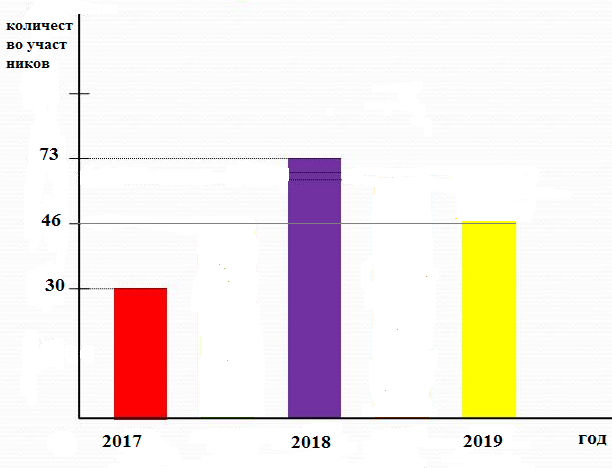 В муниципальном этапе олимпиады по предметам приняли участие 186 учащихся. Число участников распределилось следующим образом:Предметные туры регионального этапа Всероссийской Олимпиады будут проходить в марте 2020 года.В региональном этапе Всероссийской предметной Олимпиады примут участие учащиеся 9-11 классов, победители и призеры муниципального этапа: - Климук Полина, учащаяся 11 класса МБОУ «Бурлинская СОШ, обществознание;- Попова Юлия, учащаяся 11 класса МБОУ «Бурлинская СОШ, обществознание;- Миллер Виктория, учащаяся 9 класса МБОУ «Бурлинская СОШ, физика;- Пыльцова Дарья, учащаяся 10 класса МБОУ «Бурлинская СОШ, физика;- Шумейко Лариса, учащаяся 11 класса МБОУ «Бурлинская СОШ, история.В соответствии с нормативными документами с 2016 года реализуется Федеральный Государственный образовательный стандарт начального образования обучающихся с особенными возможностями здоровья. Для нашего муниципалитета это актуально, так как количество детей с ОВЗ ежегодно растет. В прошедшем учебном году возникла необходимость в создании территориальной психолого-медико-педагогической комиссии. В течение 2019 года обследование прошли 37 детей дошкольного и школьного возраста. Перед экзаменами 5 детей-инвалидов прошли обследование ТПМПК, для них были созданы специальные условия для сдачи государственных выпускных экзаменов.В районе создана автоматизированная информационная система учета контингента, в которую включаются данные о детях, обучающихся в организациях общего, и дошкольного образования. Данная система позволяет автоматизировать не только электронную очередь в детские сады, которая функционирует уже несколько лет, но и зачислять учащихся в 1-е и 10-е классы общеобразовательных учреждений, в организации дополнительного образования и вести учет движения контингента этих организаций.В 2019 году МБОУ «Михайловская СОШ» структурное подразделение д/с «Фиалка» был отремонтирован по Краевой адресной инвестиционной программе. Из муниципального бюджета на строительство было выделено 689,6 тыс. рублей.Возможность реализовать свою активность, проявить лидерские качества, инициативу школьникам предоставляется в рамках деятельности органов школьного ученического самоуправления и работы детских общественных организаций. Детские организации Бурлинского района имеют в своём составе 7 первичных организаций, численностью 793 человека, и являются субъектом Алтайского краевого Союза детских и подростковых организаций, субъекта регионального отделения «Российской движение школьников». Устьянская школа является пилотной в рамках Общероссийской общественно-государственной детско-юношеской организации «Российское движение школьников».Важным направлением в деятельности образовательных организаций  района является экологическое воспитание. Традиционными в школах района стали такие общешкольные мероприятия, как Всемирный день Земли, субботники по благоустройству территории школы, благоустройство Мемориалов Славы, дни здоровья, походы, экскурсии, классные часы о красоте родной природы, взаимодействии человека и окружающей среды. Ежегодно школьники 5-10 классов проходят трудовую практику на пришкольных участках. Целью летней трудовой практики является: работа обучающихся по благоустройству школы и школьной территории, работа на пришкольном участке, укрепление связи обучения и воспитания с практикой, улучшение подготовки обучающихся к сознательному выбору профессии. На 10 пришкольных участках где выращивается сельскохозяйственная продукция для школьной столовой, работали более 570 учащихся. Школьники участвуют в проектно-исследовательской работе по экологическому воспитанию и получают знания, личный опыт, осознают, что результаты их деятельности представляют интерес не только для них, но и для окружающих.С целью обеспечения эффективности  профилактики асоциального поведения учащихся, правонарушений и негативных явлений организована занятость 73,3 % учащихся через систему дополнительного образования Центра дополнительного образования, школы искусств, внеурочной занятости на базе общеобразовательных организаций.Общеобразовательными организациями проводятся профилактические мероприятия, антинаркотические акции, спортивные мероприятия с целью пропаганды здорового образа жизни. Для беседы с детьми привлекаются специалисты Центра социальной помощи семье и детям, КГБУЗ «Бурлинская ЦРБ», сотрудники ОП по Бурлинскому району (участковые инспектора). Продолжена работа по реализации профилактических образовательных программ, направленных на формирование законопослушного поведения и навыков здорового образа жизни. Профориентационная работа в общеобразовательных  организациях района является одним из направлений воспитательной деятельности по профессиональному и личностному самоопределению подростков в процессе преподавания школьных дисциплин и организации внеурочной деятельности.В соответствии с законом № 273-ФЗ «Об образовании в Российской Федерации» в компетенцию образовательной организации входит создание необходимых условий для охраны и укрепления здоровья обучающихся. Для реализации этих задач в образовательных организациях района функционируют современные оборудованные столовые,  а на основе заключенных договоров с КГБУЗ «Бурлинская ЦРБ» проводится медицинское обслуживание обучающихся. Всего школьным питанием охвачено 89% учащихся, компенсационные выплаты на питание из краевого бюджета получают 27% учащихся.Одной важной составляющей укрепления здоровья детей является организация отдыха и оздоровления детей в детских оздоровительных организациях.Основной формой летнего оздоровления стали лагеря с дневным пребыванием детей, в которых оздоровлено 113 школьников.Из муниципального бюджета на проведение военно-полевых сборов и летней оздоровительной кампании выделено 262,0 тыс. рублей. В период летних каникул организована работа с детьми была в профильных лагерях:Профильный лагерь для  юношей 10-х классов работал на базе лагеря с дневным пребыванием МБОУ «Михайловская СОШ». Юноши  получили возможность посетить погранзаставу, провели  стрельбы из автомата Калашникова в воинской части, посетили военно-спортивную базу ВПК «Десантник» г.Славгорода. Подростки, состоящих на учете в ПДН ОП по Бурлинскому району, на внутришкольном учете, были заняты на пришкольных участках, трудоустроены Центром занятости, охвачены досугом в разновозрастных отрядах, лагерях с дневным пребыванием, заняты на выпускных и вступительных экзаменах. В летний период 2019 года всеми  видами отдыха охвачено более 98 % школьников.В течение 2019 года в районе проводилась работа по выявлению детей-сирот и детей, оставшихся без попечения родителей. На 01.01.2020 года на учете в районе 30 детей, оставшихся без попечения родителей. Из них 3 круглые и 27 социальные сироты, которые получают денежные средства на содержание в семье опекуна. Всего в районе 17 опекунских семей, в них 20 детей, 6 приёмных семей, в них 10 детей. МБУ ДО «Центр дополнительного образования» осуществляет взаимодействие с образовательными организациями района, проводит различные спортивные конкурсы, фестивали, мероприятия.Учащиеся общеобразовательных организаций района принимают участие в спортивных соревнованиях «Президентские состязания», «Президентские спортивные игры». Педагоги МБУ ДО «ЦДО» оказывают помощь организациям в подготовке и проведению спортивных мероприятий, ГТО.В рамках взаимодействия с общеобразовательными организациями района проведены ряд районных мероприятий: конкурс декоративно-прикладного творчества «Рождественская звезда», конкурс декоративно-прикладного искусства «Сибириада», выставка художественных и технических работ «Технический вернисаж» и др. Бойцы ВПК «Патриот» приняли участие в 21 Международной Вахте Памяти в Смоленском области в составе краевого поискового отряда «Алтай», краевой спартакиаде допризывной молодёжи в городе Славгороде, краевом слёте патриотических объединений Сибири «Молодые Патриоты – Сила Сибири». Пыльцова Дарья приняла участие в 6 слёте школьных поисковых отрядов во Всероссийском детском центре «Орлёнок».В МБУ ДО «Центр дополнительного образования» получают дополнительное образование 282 обучающихся: 36 человек – в объединениях творческого направления; 97 человек – художественной направленности; 149 человек – физкультурно-спортивной направленности.В сентябре в МБДОУ «Одуванчик» прошла выставка рисунков «Моя малая Родина – Бурла», посвященная 75-летию района. Также воспитателями и специалистами с детьми были организованы беседы, занятия, развлечения, реальные и виртуальные экскурсии, посвященные их малой Родине – Бурле и Бурлинскому району. Ежегодно воспитанники ДОУ участвуют в районном фестивале «Серебряный ключ» и занимают призовые места.В 2019г была организована и проведена благотворительная акция - концерт «Дети помогают детям!» (руководитель Малахова Г. П.), в которой приняли участие воспитанники детских садов и учащиеся школ Бурлинского района. Благодаря собранным средствам были оплачены операции 2 больным детям. КОМИССИЯ ПО ДЕЛАМ НЕСОВЕРШЕННОЛЕТНИХ И ЗАЩИТЕ ИХ ПРАВРабота комиссии по делам несовершеннолетних и защите их прав носила комплексный характер. Ежеквартально учреждения системы профилактики района и образовательные организации района направляли в ее адрес  информацию о проведенной работе с семьями, признанными находящимися в социально опасном положении, состоящими на учете КДН и ЗП.По состоянию на 01.01.2020 года на территории района проживало 2420 несовершеннолетних детей. На учете в комиссии состоял 1 несовершеннолетний. На несовершеннолетних, состоящих на учете в комиссии, разработаны планы индивидуальной профилактической работы. С профилактического учета снято 3 несовершеннолетних: 
1 – в связи с совершеннолетием, 2 - в связи с исправлением.К административной ответственности привлечено 13 несовершеннолетних. Несовершеннолетних, употребляющих наркотические и токсические вещества, в  районе не выявлено. Случаев суицидов за данный период нет. Совершено самовольных уходов несовершеннолетними из дома – 2. На территорию района за 2019 год не вернулся из мест лишения свободы, специальных учреждений закрытого типа ни один несовершеннолетний. Условно осужденных несовершеннолетних на территории района нет.За истекший период 2019 год на территории Бурлинского района несовершеннолетними было совершено 3 преступления.  Подростковая преступность по сравнению с аналогичным периодом прошлого года повысилась. Вынесено постановлений об отказе в возбуждении уголовного дела – 3.По состоянию на 01.01.2020 г. на учете в комиссии состоит 24 семьи, находящихся в социально опасном положении, в которых воспитывается 79 несовершеннолетних детей. На все семьи, признанные находящимися в социально-опасном положении, разработаны и утверждены планы индивидуальной профилактической работы. По итогам работы комиссии в 2019 году на профилактический учет поставлено 11 семей, в которых воспитывается 31 ребенок, из них:10 семей поставлены на учет в связи с семейным неблагополучием.Сняты с профилактического учета 4 семьи, в них 11 детей, из них; 1 – в связи со сменой места жительства; 3 – в связи с исправлением ситуации в семье.Комиссией систематически обновляется банк данных семей и несовершеннолетних, находящихся в социально опасном положении. Крайней мерой профилактической работы с семьями является ограничение либо лишение родительских прав. В Бурлинский районный суд направлено исковых заявлений на лишение, либо ограничения родительских прав – 6 шт., 3 иска удовлетворено районным судом в полном объеме, 2 – на рассмотрении, в 1 иске отказано. В рамках Федерального Закона от 21 мая 1999 года № 120- ФЗ «Об основах системы профилактики безнадзорности и правонарушений несовершеннолетних» на территории района проводятся совместные рейды по профилактике семейного неблагополучия и безнадзорности несовершеннолетних.Заседания комиссии явились основной формой работы. За отчетный период проведено 19 заседаний комиссии ( 12 проведено в 2018 году ).  Поступило 168 административных материалов в отношении родителей (законных представителей). Привлечено к ответственности 115 родителей и (или) иных законных представителей, из них: по ст. 5.35 КоАП РФ (неисполнение родителями или иными законными представителями несовершеннолетних обязанностей по содержанию и воспитанию несовершеннолетних) – 99, по ст. 20,22 КоАП РФ (появление в состоянии опьянения несовершеннолетних) – 10, по ст. 6.10 КоАП РФ (вовлечение несовершеннолетних в употреблении алкогольных напитков несовершеннолетних) – 6.Всего вынесено 115 постановлений об административном наказании родителям, иным законным представителям, из них в виде штрафа – 45, в виде предупреждения – 70. В целях эффективности профилактики правонарушений несовершеннолетних, а также для выполнения закона № 99–ЗС «Об ограничении пребывания несовершеннолетних в общественных местах на территории Алтайского края», разработан и утвержден план-график для осуществления рейдовых мероприятий на 2019 год всеми службами системы профилактики. Регулярно в вечернее и ночное время проводились рейдовые мероприятия, проверялись места массовой дислокации молодежи: кафе, дискотеки в СДК, РДК. За 2019 год проведено 13 рейдов, выявлено 18 фактов нарушения закона 
№ 99 –ЗС «Об ограничении пребывания несовершеннолетних в общественных местах на территории Алтайского края».ЗДРАВООХРАНЕНИЕВопросы организации медицинского обслуживания в последнее время находятся в центре внимания органов власти всех уровней.Во многом это связано с серьезными проблемами в обеспечении доступности и уровня качества оказания медицинских услуг по причине возникшего на фоне проводимой оптимизации дефицита кадров врачей и острой необходимостью разрешения этой ситуации.В рамках исполнения полномочий в сфере охраны здоровья населения Администрацией района осуществляются все возможные меры по созданию условий, необходимых для оказания определенного перечня медицинских услуг населению района.Для бесперебойного и качественного обеспечения больничного комплекса КГБУЗ «Бурлинская ЦРБ» тепловой энергией и горячей водой в 2019  году смонтирована современная модульная котельная и проложена новая теплотрасса. Осуществляется нормативное водоснабжение больничных корпусов.В целях содействия в обеспечении учреждений здравоохранения района квалифицированными медицинскими кадрами и создания благоприятных условий для жизни и профессиональной деятельности медицинских работников и их семей в районе утверждена и действует муниципальная программа «О привлечении и закреплении медицинских кадров на территории муниципального образования Бурлинский район на 2019 – 2020 годы». Проблемные вопросы медицинского обслуживания в районе в течение 2019 года обозначались руководством района на уровне министра и заместителей министра здравоохранения Алтайского края.В настоящее время здравоохранение района представлено:- круглосуточным стационаром на 40 коек - стационаром с дневным пребыванием на 13 коек;- амбулаторно-поликлинической службой;- отделением скорой медицинской помощи;- фельдшерско-акушерскими пунктами;- сельской врачебной амбулаторией.В КГБУЗ «Бурлинская ЦРБ» работают 18 штатных врачей, 5 врачей внешних совместителей и 64 средних медицинских работника. Обеспеченность врачами составляет 40,7%, средним медицинским персоналом – 86,4%.В рамках Государственной программы «Развитие здравоохранения в Алтайском крае до 2020 года» на территории района реализуются несколько направлений:1. Профилактика заболеваний и формирование здорового образа жизни:- профилактические осмотры несовершеннолетних;- диспансерный осмотр детей-сирот и детей, взятых под опеку;- профилактический осмотр взрослого населения;- дополнительная диспансеризация определённых групп взрослого населения;- работа «Центров здоровья»;- работа автопоезда «Здоровье».2. Вакцинопрофилактика.- вакцинация в рамках Национального календаря прививок;- дополнительная иммунизация против гриппа.3. Улучшение качества и доступности оказания медицинской помощи населению.Амбулаторные больные акушерско-гинекологического профиля обращаются на прием в «Славгородскую ЦРБ». Стационарные больные получают помощь в стационарах «Славгородской ЦРБ» или АККБ по направлениям из ЦРБ. Наблюдение беременных ведется в режиме еженедельной дистанционной консультации врачами – кураторами краевого перинатального центра «ДАР». Пациенты, нуждающиеся в стационарном лечении, направляются в «Славгородскую ЦРБ» или в краевые учреждения.Больные, нуждающиеся в реанимационной помощи, доставляются сотрудниками СМП, центра медицины катастроф, в реанимацию Славгородской ЦРБ.С 25.05.2019 года хирургическая помощь жителям района оказывается следующим образом: экстренная помощь сотрудниками СМП, а при необходимости пациенты транспортируются в отделение хирургии Славгородской ЦРБ. Амбулаторным больным хирургического профиля помощь оказывается участковыми терапевтами, хирургом амбулаторного приема Славгородской ЦРБ. Хирурги Славгородской ЦРБ обслуживают население Бурлинского района по договору совместительства.Прием больных дерматологического профиля ведут участковые терапевты, а при необходимости специализированной помощи пациенты направляются на прием в Славгородский кожно-венерологический диспансер или в АККВД.С 2018 года жители района проходят осмотр благодаря специализированным бригадам автопоезда «Здоровье», в том числе по программам: «Женское здоровье» в 2018 году – 169 женщин, в 2019 году – 231 женщина; «Мужское здоровье» - 114 мужчин. Кроме того проведено флюорографическое обследование 144 жителей сел района выездным флюурографом. Ежегодно Центром здоровья Алтайского края проводится выездное обследование детей 12-13 лет на предмет выявления заболеваний сердца. За этот период обследовано более 200 детей нашего района.4. В рамках мероприятий по обучению специалистов с высшим и средним медицинским образованием по программам дополнительного и послевузовского образования в 2019 году прошли обучение 18 средних медицинских работника и 3 врача. С 2017 года врачи проходят обучение по программе непрерывного медицинского образования. В настоящее время зарегистрированы на сайте и проходят обучение 5 врачей ЦРБ. В 2019 году по целевому направлению в АГМУ поступил один выпускник. 7 студентам, обучающимся в АГМУ ежемесячно выплачиваются стипендии от КГБУЗ «Бурлинская ЦРБ».Для привлечения врачей в ГКБУЗ «Бурлинская ЦРБ» ведется постоянно следующая работа:На сайте ЦРБ выставлены вакансии отсутствующих специалистов, с описанием условий работы. Для хирурга, анестезиолога предложена заработная плата в размере от 60 тыс.руб.На сайтах Работа России, Хед Хантер с оплатой допуска к контактам соискателя велись переговоры с 4 специалистами. Работа в Бурлинской ЦРБ их не заинтересовала.Выставлены вакансии через портал Центра занятости.Администрация ЦРБ принимает ежегодно участие при распределении выпускников, осуществляется контакт с каждым кандидатом на вакансии. Но пока предложения никого из студентов 5-6 курсов не заинтересовали, даже с оплатой ординатуры (порядка 100 тыс. в год) и материальным стимулированием.О каждом освобождении вакансии администрация ЦРБ сообщает в Министерство здравоохранения Алтайского края и получает приказ о маршрутизации больных по профилю отсутствующего специалиста.В медицинском университете в настоящее время обучаются: 6 человек по специальности «лечебное дело», 1 – «педиатрия». 1 студентка планировала обучение в ординатуре по специальности «акушерство-гинекология», но поступила на коммерческое обучение, отказавшись заключить договор с ЦРБ (с ежемесячной оплатой стипендии в размере 12,5 тыс. рублей). Работать акушером-гинекологом в Бурлинской ЦРБ не планирует.5. Для уменьшения очередности в регистратуре на приём к врачам ведётся запись через интернет. Обязательная запись через интернет к участковым терапевтам и педиатрам, стоматологам, гинекологам. С 1 сентября 2019 года запись осуществляется через портал государственных услуг. Помимо этого, записаться на прием можно по телефону и в окне регистратуры. 6. Для улучшения организации медицинской помощи населению в рамках оказания первичной медико-санитарной помощи приказом по учреждению часть полномочий участковых врачей терапевта и педиатра возложены на фельдшеров ФАПов. Эти полномочия касаются вопросов наблюдения за больными, выписки лекарственных препаратов, приема больных, с повышенной температурой, проведения первого этапа диспансеризации определенных групп взрослого населения, патронажа детей первого года жизни. Для оказания неотложной помощи населению работает кабинет неотложной помощи, этот кабинет необходим для оказания медицинской помощи населению с неотложными состояниями. 7. Организация выездной работы в населенные пункты района - это одно из основных направлений работы ЦРБ. График выездов составляется в начале года и контролируется Администрацией ЦРБ. Дни выездов в учреждения: среда, четверг. 8. Реализация лекарственных средств в населённых пунктах, где нет аптечных киосков, изменила свой формат. В связи с тем, что ООО «Фармация» прекратила своё существование в 2017 году, договор на реализацию лекарственных средств заключен с филиалом АКГУП «Аптеки Алтая» в городе Славгороде. КГБУЗ «Бурлинская ЦРБ» получила лицензию на отпуск физическим лицам наркотических и психотропных средств льготникам и предоставила в аренду АКГУП «Аптеки Алтая» помещение для аптечного пункта. Льготные препараты больные получают в аптечном пункте поликлиники. Сильнодействующие и наркотические препараты ЦРБ получает по рецептам в Славгороде и доставляет больным. Для реализации препаратов в населенных пунктах сотрудники ФАПов по телефону делают заявку на медикаменты в Славгород и получают их через аптечный пункт районной поликлиники, куда их доставляют из Славгородского филиала АКГУП «Аптеки Алтая». 9. Для лучшей информированности граждан о работе учреждения создан официальный сайт ЦРБ, на страницах которого располагается информация профилактической направленности, включая лицензии, санитарно-эпидемиологические заключения, региональные и федеральные документы, касающиеся охраны здоровья, клинические протоколы и стандарты оказания медицинской помощи, а так же графики работы поликлиники, данные о сотрудниках учреждения, новости, критерии качества оказываемой помощи. Имеется раздел для обращения гражданДля положительного разрешения проблем в здравоохранении необходимо сосредоточение усилий всех ветвей власти, возвращение к ведомственному жилью и целевому распределению выпускников высших  учебных заведений.КУЛЬТУРА, ФИЗКУЛЬТУРА, СПОРТ И МОЛОДЁЖНАЯ ПОЛИТИКАКультураВ структуре учреждений культуры, подведомственных комитету по культуре 
Администрации района, в 2019 году изменений не произошло.По состоянию на 01.01.2020 года в районе работали: 1. Муниципальное бюджетное  учреждение культуры «Многофункциональный культурный центр» Бурлинского района Алтайского края, в структуру которой входят отделы-филиалы, расположенные в поселениях.2. Муниципальное бюджетное учреждение дополнительного образования «Бурлинская детская школа искусств».Итоги 2019 года говорят о том, что активность в сфере культуры не утрачена и востребована.В 2019 году учреждениями культуры района проведено 2745 (2018 – 2764) культурно-массовых мероприятий. Из них:2162 – культурно-досуговых мероприятий;583 – информационно-просветительских мероприятий.СЛАЙДОсновные показателиВ районе проведены традиционные фестивали, конкурсы, праздники, выставки по многим жанрам народного творчества, направленные на реализацию творческого потенциала коллективов самодеятельного художественного творчества, повышение их исполнительского мастерства и рост профессионализма всех жанров. В 2019 году Бурлинский район принял участие в зональном этапе краевого конкурса агитационно-художественных бригад, посвященный 65-летию начала освоения целинных и залежных земель в рамках проекта «Земля целинная», в Марафоне Дней культуры муниципальных образований Алтайского края «Соседи»с выездом  в село Николаевка Немецкого национального района, в краевом фестивале народного творчества «Калина красная», посвященном 90-летию со дня рождения В.М. Шукшина в с.Благовещенка, в краевом национальном празднике «Наурыз-Венок Дружбы 2019» в городе Славгороде.Центр казахской культуры «Арна» и центр немецкой культуры «Надежда» приняли участие в межрегиональном фестивале национальных культур «Перекресток культур»в с.Кулунда.В этом году на сцене Бурлинского района представил свою авторскую концертную программу «Песня, моя песня» Олег Борисович Иванов, советский и российский композитор, народный артист России, лауреат премии Ленинского комсомола, уроженец г. Барнаула. Главным событием 2019 года стало проведение юбилея района, в рамках которого  был проведен районный фестиваль тематических концертных программ «Горжусь тобой, люблю тебя, Бурлинская моя земля!» посвященная 75-летию со дня образования Бурлинского района.Творческие коллективы и солисты Бурлинского района приняли участие в мероприятиях разнопланового уровня:Всероссийских  конкурсах и акциях – 11;Краевых  фестивалях, конкурсах и акциях – 15;зональных культурных мероприятиях – 5. В районе действует муниципальная программа «Культура Бурлинского района на 2015 – 2020 годы». На ее реализацию в прошлом году из районного бюджета выделено 210000 рублей (2018 г. – 70000 рублей).СЛАЙДВ рамках государственной программы Алтайского края «Развитие Культуры Алтайского края» на 2015 – 2020 годы, в целях реализации мероприятий Программы, направленных на поддержку отрасли культуры, выделено компьютерное оборудование для Новосельского филиала МБУК «МФКЦ» на сумму 66300 рублей.В рамках федерального бюджета получили 57 экземпляров периодических изданий на сумму 16230 рублей и из краевого бюджета учреждения культуры получили книг и периодических изданий 492 экземпляра на сумму 124584 рубля, (2018 – 100689 рублей).В 2019 году Администрация района и предприниматели района выделили 232000 рублей для изготовления уличной сцены.В районе работают 2 коллектива, носящих звание «Народный»: хор русской песни им. В. Филатова в народно-певческом направлении при РДК, который подтвердил свое звание, приняв участие краевом фестивале тематических концертных программ «Ради жизни на Земле», посвященном 75-летию Победы в Великой Отечественной войне 1941 – 1945 гг. и народный театральный коллектив. В этом году состоялась премьеры спектакля «Мамуля».В своей практической работе комитет по культуре и его структурные подразделения уделяют большое значение вопросу привлечения внебюджетных средств на развитие учреждений культуры и проведение мероприятий, а также оказывают платные услуги. В 2019 году доходы от платных услуг населению учреждениями культуры района составили  555565 рублей (2018 – 519659 рублей), спонсорская помощь составила 507021 рубль (2018 – 315298 рублей).Расходы на культуру в бюджете района составляют около 9 %, в учреждениях культуры слаба материально-техническая база, многим зданиям учреждений культуры требуется капитальный ремонт.Физическая культура и спортРазвитие физической культуры и спорта в районе осуществляется в соответствии с программой «Развитие физической культуры и спорта в Бурлинском районе на 2015 –2020 годы».Сборная команда района принимала участие в зональных соревнованиях XLI летней Олимпиады сельских спортсменов Алтая по пляжному волейболу и баскетболу. В календарь спортивно-массовых и физкультурно-оздоровительных мероприятий на 2019 год были включены 27 районных, краевых и межрайонных мероприятий. В течение года проведены районные соревнования, первенства и турниры по волейболу, футболу, баскетболу, мини-футболу, шахматам, пляжному волейболу и пляжному футболу, зимнему футболу, соревнования на призы клуба «Кожаный мяч». Победители и призеры награждались кубками, дипломами, грамотами и призами.Тринадцатый год в районе проводился районный смотр-конкурс на лучшую организацию физкультурно-спортивной работы среди сельских муниципальных образований. В 2019 году в конкурсе приняло участие 5 коллективов физической культуры. Победителем стал Рожковский сельсовет, который по итогам краевого смотра - конкурса, получил спортинвентарь на сумму 52 тысячи рублей.Спортивная информация в течение года постоянно подготавливалась и размещалась на официальном сайте Администрации Бурлинского района. Все основные спортивные события, происходящие в районе, и сведения об итогах выступления местных спортивных команд и спортсменов на краевых соревнованиях регулярно освещались в районной газете «Бурлинская газета».Необходимо усилить организаторскую работу по популяризации здорового образа жизни, спорта, расширить спектр проводимых спортивных мероприятий, включая районные олимпиады спортсменов.Молодёжная политикаНа территории Бурлинского района создан и действует Совет молодежи при  
Администрации Бурлинского района, который состоит из 16 человек. Совет строит свою работу в тесном контакте с районной Администрацией, сельсоветами, комитетом по образованию и комитетом по культуре Администрации района, учреждениями образования и культуры. За 2019 год  Советом проведено 30 мероприятий. При этом, члены Молодежного совета оказали помощь в проведении 83 различных мероприятий, приняли участие в молодежном управленческом форуме «Алтай. Территория развития-2019», в сессии Молодежного Парламента Алтайского края. Специалист по молодежной политике принял участие в окружном семинаре в городе Барнауле и в краевом интерактивном марафоне «Добростарты». Совет молодежи совместно с военно-патриотическим клубом «Патриот» принял участие в молодежном КВЕСТе «Дорогами Бессмертного полка» в городе Славгороде.В 2019 году в Бурлинском районе Советом молодежи организованы и проведены: Всероссийская патриотическая акция «Снежный десант РСО», Всероссийская акция «Георгиевская ленточка», краевая акция «Цифровое ТВ» и др. Молодежным советом подготовлены и проведены: фотоконкурс «Дорогами Бурлинского района», посвященный 75-летию Бурлинского района. Ежегодно в мае Советом молодежи проводится военно-спортивная эстафета «Кольцо победы», приуроченная празднованию Победы в Великой Отечественной войне 1941 – 1945 гг. В связи с объявлением 2019 года  Годом волонтера, Советом молодежи была проведена определенная работа по привлечению молодежи к занятию волонтерством на территории Бурлинского района, в результате чего  официально зарегистрировано 62 волонтера. Самостоятельную, достаточно активную работу по организации волонтерского движения и привлечению к ней молодежи, участию в реализации различного рода мероприятий проводит глава Михайловского сельсовета О.В.Сопелкина. На реализацию программы «Обеспечение жильем молодых семей в Алтайском крае» в 2019 году в район поступили средства в сумме 473900,00 тыс. рублей, в том числе: из федерального бюджета 284356,22 рублей из краевого бюджета 94743,78 и 94800 рублей за счет местного бюджета, которые были направлены в июле 2019 года для приобретения жилья молодой семье в составе 4 человек. Исполнение полномочий в сферах гражданской обороны, мобилизационной подготовки, предотвращении и ликвидации последствий чрезвычайных ситуаций, профилактике терроризма и экстримизмаВ соответствии с возложенными задачами, Администрацией района осуществляются следующие функции:1. Организация и осуществление мероприятий по гражданской обороне;2. Участие в предупреждении и ликвидации последствий чрезвычайных ситуаций на территории района;3. Участие в профилактике терроризма и экстремизма, минимизации и ликвидации последствий их проявлений;4. Осуществление мероприятий по обеспечению безопасности людей на водных объектах, охране их жизни и здоровья;5. Организация мероприятий по мобилизационной подготовке и мобилизации, контроль за их проведением.Работа  была построена в соответствии с выполнением мероприятий ежегодного Плана основных мероприятий  по вопросам гражданской обороны, предупреждения и  ликвидации чрезвычайных ситуаций, обеспечения пожарной безопасности и безопасности людей на водных объектах Бурлинского района Алтайского края на 2019 год, согласованного с Главным управление МЧС России по Алтайскому краю, ККУ «Управление по обеспечению мероприятий в области гражданской обороны, чрезвычайных ситуаций и пожарной безопасности в Алтайском крае» и утверждённого Главой района. Все запланированные мероприятия выполнены.За 2019 год отделом ГОЧС и МОБ работы Администрации района проведена следующая работа в области совершенствования нормативно правовой базы района:- подготовлено 20 постановлений, 13 распоряжений по вопросам ГОЧС и 6 постановлений «СЗ» по вопросам мобилизационной подготовки и бронирования граждан, пребывающих в запасе;- оказана методическая помощь по совершенствованию нормативно правовой базы сельских поселений;- осуществлялась методическая помощь в оформлении документации администрациям сельсоветов по гражданской обороне и предотвращения ЧС.В 2019 году режим чрезвычайной ситуации на территории района вводился 1 раз, с 16.10.2019 г. по 11.11.2019 г., в связи с частичным обрушением моста через р.Бурла в районе с.Притыка и возникшей при этом ситуации, которая может повлечь за собой человеческие жертвы или ущерб здоровью людей, а также нарушение условия жизнедеятельности жителей с.Притыка. Режим повышенной готовности вводился 3 раза, в связи неблагоприятными метеорологическими условиями.За период с 01.01.2019 г. по 31.12.2019 г. на территории района зарегистрировано 198 сообщений о пожарах и возгораниях:- 174 сообщения о возгорании мусора, сухой травы, тополиного пуха, камыша;- 24 сообщения о пожарах.Основными причинами произошедших в 2019 г. пожаров являются:- нарушение правил эксплуатации печного отопления (2 пожара);- нарушение правил эксплуатации электрооборудования (6 пожаров);- поджоги (2 пожара);- по неосторожности (14 пожаров);Причины предполагаемые, их устанавливает ТО НД №5.Наибольшее количество пожаров произошло в частном жилом секторе.В рамках действующего особого противопожарного режима и пожароопасного периода не допущено случаев возгорания населенных пунктов, объектов жизнедеятельности.За последние годы наметилась устойчивая тенденция к сокращению количества пожаров. В 2019 г. на пожарах людей не погибло, травмированных не было. Материальный ущерб от пожаров за 2019 г. по предварительным данным составил более 4 миллионов рублей.Основной задачей на период 2019 года было: обеспечение готовности органов управления, сил и средств территориальной подсистемы РСЧС к реагированию на чрезвычайные ситуации, совершенствование системы мониторинга и прогнозирования ЧС, развитие систем информационного обеспечения.В целях реализации данной задачи, был проведен комплекс мероприятий. Основным способом совершенствования сил и средств ТП РСЧС к реагированию на чрезвычайные ситуации являются учения и тренировки.На основании плана основных мероприятий в области гражданской обороны, предупреждения и ликвидации чрезвычайных ситуаций, обеспечения пожарной безопасности и безопасности людей на водных объектах на 2019 год, проведено 12 различных учений и тренировок: +слайдУполномоченная структура Администрации района - Отдел ГОЧС и МОБ работы организовывал работу четырех комиссий:- комиссии по чрезвычайным ситуациям и пожарной безопасности;- комиссии по противодействию терроризму и экстремистской деятельности; - эвакоприемной комиссии;- комиссии по устойчивости и функционированию экономики района.За 2019 год проведено:- 15 заседаний комиссии по чрезвычайным ситуациям и пожарной безопасности, на которых рассмотрено 19 вопросов;- 4 заседания антитеррористической комиссии, на которых рассмотрено 9 вопросов, проведены проверки антитеррористической защищенности семи объектов уязвимых в террористическом отношении, по итогам проверки составлены акты; - 3 заседания эвакоприемной комиссии и 2 заседания комиссии по поддержанию и устойчивому функционированию экономики Бурлинского района.Организация работы ЕДДС Бурлинского района.ЕДДС - орган повседневного управления районной подсистемы единой государственной системы предупреждения и ликвидации чрезвычайных ситуаций и предназначен для координации действий дежурных и диспетчерских (дежурно-диспетчерских) служб (ДДС). Основной целью ЕДДС является повышение готовности Администрации и служб района к реагированию на угрозу или возникновение чрезвычайных ситуаций, эффективности взаимодействия привлекаемых сил и средств районных служб при их совместных действиях по предупреждению и ликвидации ЧС.Ежемесячно проводилась работа по корректировке паспортов безопасности Бурлинского района, оцененная краевыми структурами на «удовлетворительно» и «хорошо». Неудовлетворительных оценок в 2019 году не было. По линии ГУ МЧС России по Алтайскому краю в 2019 году проведено 5 плановых тренировок по отработке действий ЕДДС при возникновении ЧС природного и техногенного характера. Также проводилось 7 внеплановых тренировок, которые были оценены на «хорошо» и «удовлетворительно». В телефонном и видео режиме проводились опросы дежурных ЕДДС на знание нормативных документов, алгоритмов действий в различных ситуациях и умение ориентироваться в сложной обстановке, которые отмечены положительно. На территории района согласно плану проводились командно-штабные учения и командно-штабные тренировки по своевременному приему, обработке и передаче поступающей информации, в которых принимала активное участие ЕДДС. По результатам проведенных тренировок с дежурными ЕДДС  проведена работа по устранению недостатков и ошибок.В 2019 году на оснащение ЕДДС выделено и освоено 13,5 тыс. рублей.В 2019 году введена в действие аппаратура системы обеспечения вызова экстренных оперативных служб через единый номер «112». В течение отчётного периода в СМИ  было опубликовано 4 статьи и 23 информационных материалов размещено на сайте Администрации района, по тематике ГОЧС, обеспечения противопожарной безопасности и антитеррористической деятельности.Организовано и проведено обучение, выездными курсами ГО г.Славгорода, ответственных за организацию ГО в организациях и учреждениях района, обучено 15 человек.Основными задачами на 2020 год, являются:- продолжить отбор и обучение операторов «Системы 112»;- дальнейшее совершенствование межведомственного информационного  взаимодействия в опросах предупреждения и ликвидации чрезвычайных ситуаций со службами ДДС и другими организациями;- дальнейшая работа по улучшению технического обеспечения ЕДДС района (приобретение бесперебойного источника энергоснабжения, аппаратуры записи телефонных переговоров, метеостанции).ДЕЯТЕЛЬНОСТЬ В ОБЛАСТИ КОНТРОЛЬНО-ПРАВОВОГО ОБЕСПЕЧЕНИЯ МУНИЦИПАЛИТЕТАРабота в этом направлении осуществлялась контрольно-правовым отделом Администрации Бурлинского района.Деятельность в муниципальном образовании Бурлинский район в сфере борьбы с коррупцией и должностными преступлениями регламентируется Федеральным законом от 25.12.2008 года № 273-ФЗ «О противодействии коррупции», Указом Президента Российской Федерации от 29.06.2018 года № 378 «О национальном плане противодействия коррупции на 2018-2020 годы», постановлением Администрации Бурлинского района от 19 мая 2017 года № 127 «Об утверждении Плана мероприятий по противодействию коррупции в Администрации Бурлинского района на 2017-2019 годы».За период 2019 года проведено три обучающих мероприятия с муниципальными служащими по вопросам предотвращения и урегулирования конфликта интересов на муниципальной службе, а также соблюдения служащими норм этики в целях противодействия коррупции и иных правонарушений. Проводились разъяснительные мероприятия по правоприменению норм законодательства о возникновении или возможном возникновении конфликта интересов.На территории района действовало 11 комиссий по соблюдению требований к служебному поведению и урегулированию конфликта интересов (аттестационных комиссий), которые за 2019 год провели 1 заседание, где было рассмотрено 2 заявления о намерении заниматься иной оплачиваемой работой. За период 2019 г. Администрацией Бурлинского района не выявлено ситуаций конфликта интересов.Был осуществлен контроль 64 предоставленных муниципальными служащими сведений о доходах, расходах, об имуществе и обязательствах имущественного характера.Немаловажной составляющей эффективного противодействия коррупции является мониторинг правового пространства. Для этого систематически проводилась работа по антикоррупционной экспертизе муниципальных нормативно правовых актов и их проектов.В течение 2019 г контрольно-правовым отделом Администрации района было проверено107 проектов НПА, подготовленных структурными подразделениями Администрации района.107 НПА направлены в Управление юстиции Алтайского края для включения в Регистр муниципальных нормативных правовых актов Алтайского края.АДМИНИСТРАТИВНАЯ КОМИССИЯВ течение года административной комиссией при Администрации района проводились индивидуальные консультирования по методике выявления и порядку документирования административных правонарушений; рейдовые мероприятия по выявлению и пресечению административных правонарушений; составлялись отчёты по наложению административных штрафов. За отчетный период комиссиями сельских поселений, рассмотрено 49 дел об административных правонарушениях, в результате 16-ти правонарушителям были вынесены постановления о назначении административного штрафа на общую сумму 19700 рублей, взыскано штрафов на сумму 18200 рублей. Прекращено производство в связи с отсутствием состава преступления по 29 административным делам; вынесено 3 предупреждения. На отсутствие должной результативности в деятельности комиссий во многом повлияли несовершенство действующего законодательства и низкая активность уполномоченных субъектов на местах. ОРГАНИЗАТОРСКАЯ РАБОТА ПО РЕШЕНИЮ ВОПРОСОВ МЕСТНОГО ЗНАЧЕНИЯ МУНИЦИПАЛЬНОГО ОБРАЗОВАНИЯ, КООРДИНАЦИИ ДЕЯТЕЛЬНОСТИ СУБЪЕКТОВ-УЧАСТНИКОВ ВЫПОЛНЕНИЯ ПЛАНА СОЦИАЛЬНО-ЭКОНОМИЧЕСКОГО РАЗВИТИЯ РАЙОНАГлавной составляющей механизма успешной реализации широкого круга полномочий муниципалитетом района и мероприятий намеченной	 программы социально-экономического развития района стала плановая, целевая организаторская работа Администрации района, ее структурных подразделений, обеспечивающих взаимодействие и координацию деятельности органов местного самоуправления всех уровней, предприятий, организаций, учреждений, предпринимательского сообщества, общественности для выполнения намеченных задач. Способы и методы этой важнейшей работы достаточно разнообразны и требуют взвешенного и систематического подхода, необходимой профессиональной подготовки, учета специфики территории, социальной обстановки и интересов граждан.Эффективность решения вопросов местного значения зависит от финансового и материально-технического обеспечения, уровня организаторской работы по формированию действующего механизма исполнения органами местного самоуправления многочисленных полномочий, а также, от наличия современной правовой базы.Элементарный сбой в работе хотя бы одного из указанных компонентов не позволяет достичь желаемого результата, от которого зачастую непосредственно зависит решение ежедневных вопросов жизнеобеспечения населения, удовлетворение его потребностей.Система органов местного самоуправления сегодня переживает далеко не лучшие времена. Достаточно сложная ситуация складывается в сельской глубинке, теряющей постепенно свое население и находящихся в затянувшемся процессе оптимизации расходов при остром дефиците районного и сельских бюджетов, не позволяющих обеспечивать все возрастающие объемы полномочий, потребности населения и предписания контролирующих структур.Перераспределение вопросов местного значения между уровнями муниципальной власти в отсутствие необходимого финансового сопровождения и регулирующего краевого закона в итоге привело к периодическому возникновению противоречий при обмене полномочиями, отказам от их исполнения, а в целом к неоправданному сокращению подавляющего числа полномочий сельских муниципалитетов, в том числе и тех, которые наиболее эффективно решались на местах. Отсюда и сокращение штатов, финансирования и, как следствие, авторитета местной власти.Так, численность штатных работников девяти сельских администраций Бурлинского района сократилось с 54 до 25 единиц, в том числе муниципальных служащих с 32 единиц до 17.Произошло существенное сокращение в результате оптимизации и в районе. По состоянию на 01.01.2020 года в Администрации района, ее структурных подразделениях насчитывается 87 человек (ранее было больше 100 человек). Из них 47 муниципальных служащих и 40 технических работников. В аппарате Администрации района занято всего 39 человек, из них 24 являются муниципальными служащими.В результате процедуры перераспределения полномочий между уровнями местной власти их общее количество не изменилось и составило 78, не увеличилась и финансовая составляющая, в то же время количество исполнителей-работников сократилось на 22 человека.Разрешение вопросов дальнейшей судьбы двух уровневой системы местного самоуправления, а главное, жизнеспособности муниципальной власти наряду с эффективным решением ей вопросов местного значения, их финансового обеспечения, возможно лишь при условии доброй воли и определении конструктивной политики в этом направлении со стороны органов краевой власти.Положительные посылы в отношении необходимости укрепления и совершенствования муниципальной власти прозвучали в выступлении Президента РФ В.В.Путина на заседании комиссии по местному самоуправлению в январе 2020 года и при обсуждении вопроса структуры местной власти со стороны Губернатора Алтайского края В.П.Томенко.Несмотря на имеющиеся проблемы и существенное увеличение нагрузки и требований к деятельности органов местного самоуправления. Согласованные, заинтересованные действия работников  районного и сельских муниципальных образований позволили в большей мере не только поддерживать определенную стабильность ситуации на подведомственной территории, но и достаточно успешно решать большинство проблем жизнеобеспечения нашего населения.Уделялось традиционно большое внимание организации деятельности и взаимодействия с представительными органами местного самоуправления, выстроена целостная система по совместной подготовке и принятию нормативных актов, обеспечению соблюдения установленного регламента работы районного Совета народных депутатов, конструктивному обсуждению вопросов на заседаниях постоянных комиссий и сессиях.Подавляющее количество вопросов для рассмотрения на заседаниях районного представительного органа разрабатывалось и вносилось по инициативе Администрации района.Вся организация работы муниципалитета района, состоящая из множества разноплановых рабочих фрагментов строилась на основании утвержденного перспективного плана работы на 2019 год, скорректированными и дополненным ежемесячными планами мероприятий районного уровня с учетом мероприятий сельсоветов.Приоритетом для районной власти здесь являлось необходимость максимального использования проводимых мероприятий для  постоянного общения и встреч с людьми в территориях, доступность и открытость перед местным сообществом.В рамках этого - проведение регулярных планерок-совещаний с главами сельсоветов, руководителями предприятий, организаций и учреждений района, аппаратом муниципалитета, встречи с представителями общественности ветеранами с.Бурла, населением сел района, рудовыми коллективами, участие в сходах граждан, культурно-массовых мероприятиях, прием граждан по личным вопросам, организация работы многочисленных постоянных и временных комиссий( а таковых при Администрации района 30), семинаров-совещаний, работа с нормативными актами, средствами массовой информации и многое другое. Достаточно много внимания уделялось вопросам обеспечения эффективного взаимодействия с органами государственной власти в лице Правительства Алтайского края, его структурных подразделений и Министерств путем выстраивания деловых отношений и налаживания необходимых контактов для результативного решения перспективных и проблемных вопросов развития нашего района.Закрытых дверей нет, всегда открывают тому, кто стучится.А кроме этого, еще и острая необходимость решать проблемы района с предприятиями, организациями, учреждениями, как правило, находящимися в краевой столице, участвовать в совещаниях. А это постоянные служебные командировки, требующие для нашего отдаленного района отвлечение дополнительных средств из бюджета, создающие нагрузку на автотранспорт.За период 2019 года на основании документов структур краевой власти работниками Администрации района совершено 82 выезда в служебные командировки для решения актуальных вопросов и участия в совещаниях. Расходы на эти цели составили 341384 рубля.Одной из важных задач в деятельности Администрации района являлось формирование и совершенствование нормативно правовой базы муниципалитета, транслирование и реализация в рамках полномочий директивных документов Правительства РФ, Алтайского края, контроль за реализацией принимаемых решений.В 2019 году главой Бурлинского района принято 315 постановлений.Из них наибольшее количество по вопросам: - урегулирования земельных отношений – 42;- опекунства, назначения и отмены выплаты пособия – 15;- нормативно-правовых актов – 34;- социально-экономического развития – 19;- защиты населения от чрезвычайных ситуаций – 21;- награждения Почетными грамотами администрации района – 27;- сельского хозяйства – 5;- финансово-хозяйственной деятельности – 22;- регистрация предприятий, организаций, учреждение, внесение изменений в Уставы, ликвидация – 2;- оплаты труда – 6;- утверждения штатов, нормативов, тарифов – 7;- разрешения продажи жилья семьям, имеющим несовершеннолетних детей – 12;- соревнования, смотры-конкурсы – 2;- социальной защиты, льгот, гарантий – 28;- молодежной политики – 5;- мобилизационной готовности и технического обслуживания техники – 4;- занятости, расширения рынка сбыта, предпринимательства – 8;- военной подготовки и организации призыва – 2;- экологии, охоты – 1;- семьи, женщины, детей – 14;- коммунального хозяйства – 9;- образования – 12;- культуры и спорта – 9;- о выполнении ранее принятых постановлений – 8.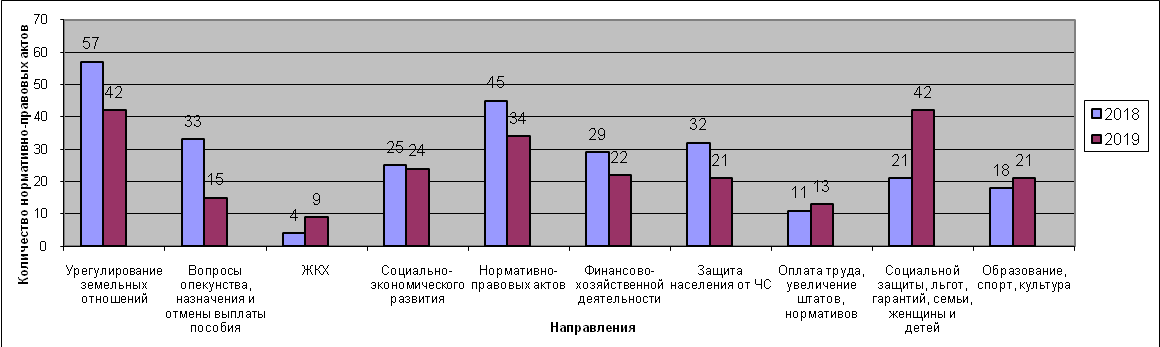 Кроме того, принято - 384 распоряжения по основной деятельности. Из них:- большая часть направлена на вопросы финансовой деятельности бюджетных организаций – 94;- материально-техническому обеспечению – 82;- охраны труда, техники безопасности и пожарной безопасности – 10;- управлению муниципальной собственностью района – 57;- жилищно-коммунального хозяйства – 21;- сельскому хозяйству – 0;- открытие торговых точек – 0;- образование и спорт – 14;- по оплате труда – 23;- социальная поддержка населения, оказание материальной помощи – 16;- о выделении средств для награждения – 4;- культуре – 6;- здравоохранения – 0;- о возложении полномочий – 34;- и другие – 23;Распоряжений по личному составу издано - 81, по отпускам и командировкам – 144.На контроле – 11 постановлений.Работа с обращениями граждан является одним из важнейших участков деятельности Администрации Бурлинского района.Правоотношения, связанные с рассмотрением обращений, регулируются в соответствии с Федеральным законом от 02.05.2006 г. № 59-ФЗ «О порядке рассмотрения обращений граждан Российской Федерации», законом Алтайского края от 29.12.2006 г. № 152-ЗС «О рассмотрении обращений граждан Российской Федерации на территории Алтайского края», постановлением Правительства Алтайского края от 05.06.2018 г. №192 «Об утверждении Порядка рассмотрения обращений граждан в Правительстве Алтайского края, Администрации Губернатора и Правительства Алтайского края», постановлением Администрации Бурлинского района Алтайского края от 13.03.2017 г. 
№ 72 «Об утверждении Административного регламента работы с обращениями граждан в Администрации Бурлинского района Алтайского края в новой редакции».В 2019 году в адрес главы Бурлинского района поступило 35 письменных обращений, что меньше на 1 обращение, чем в 2018 году: - комитет по культуре – 69;- в архивный отдел поступило – 1242 письменных заявления;- управление по экономическому развитию, имущественным и земельным отношениям – 279;- комитет по образованию – 122. В связи с обращениями жителей Бурлинского района в Администрацию Президента Российской Федерации, в общественную приемную Губернатора и Правительства Алтайского края в сети Интернет, различные Министерства края, прокуратуру Бурлинского района, из Правительства Алтайского края поступило 21 поручение.Наибольшее количество обращений в органы власти поступило от жителей Бурлинского (20), Рожковского (5), Михайловского (2), Новопесчанского (1) сельсоветов, ни одного обращения не поступило из сёл Новоандреевского, Новосельского, Устьянского и Ореховского сельсоветов, 7 обращений поступило из различных городов Алтайского края.Обращения классифицируются по следующим разделам:- «Жилищно-коммунальная сфера» – 15 (42,86 %), в 2018 году (9 – 25,0 %);- «Социальная сфера» – 6 (17,14 %) , в 2018 году (12 – 33,0 %);- «Государство, общество, политика» – 0 (0 %), в 2018 году (6 – 17,0 %);- «Экономика» – 6 (17,14 %), в 2018 году (5 – 14,0 %);- «Оборона, безопасность, законность» – 8 (22,86 %), в 2018 году (4 – 11,0 %).Статус заявителей:- пенсионеры – 15 (42,86 %), в 2018 году (20 – 55,5 %);- работники бюджетных учреждений, рабочие, – 10(28,57 %), в 2018 году (12 – 33,3 %);- безработные, молодёжь – 4 (11,43 %), в 2018 году (2 – 5,6 %);- коллективные – 6 ( 17,14 %), в 2018 году (2 – 5,6 %).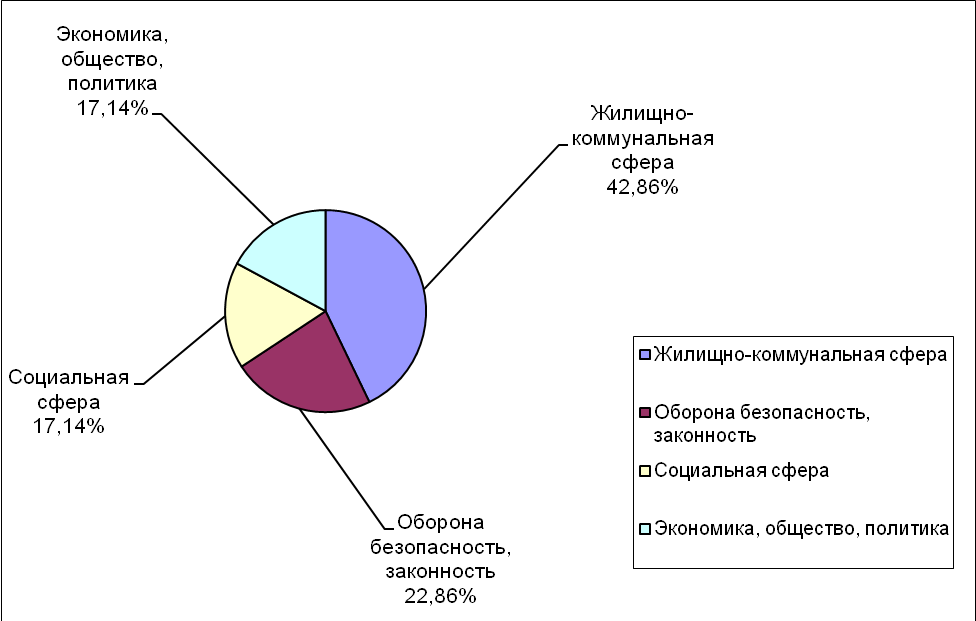 Диаграмма 1: Тематическое распределение вопросов, содержащихся в письменных обращениях граждан в 2019 году.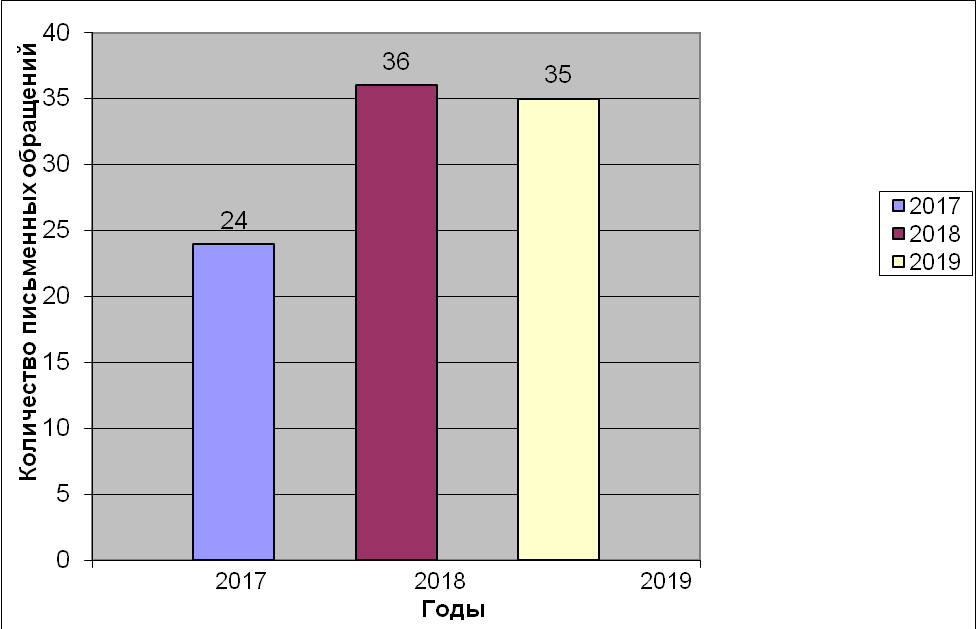 Диаграмма 2: Динамика количества письменных обращений поступивших от граждан в 2017-2019 годы.В письменных обращениях ставились вопросы о предоставлении социальных гарантий, услуг жилищно-коммунального хозяйства, соблюдения законности.Особое место в работе с обращениями граждан занимают личные приёмы руководителей Администрации района. Главой района и его заместителями принято в 2019 году 187 человека (на 34 человека больше, чем в 2018 году), 90,7 % были удовлетворены полученными в ходе беседы разъяснениями. Наибольшее количество обращений по имущественным и земельным отношениям 71, по предоставлению социальных гарантий 35, по вопросу трудоустройства 25, по вопросам образования 18, по вопросам ЖКХ – 38. Все обратившиеся граждане получили подробные разъяснения и консультации по интересующим их вопросам.Личный приём граждан в Администрации района ведётся в соответствии с графиком приёма граждан по личным вопросам. Отработана система работы с письмами, жалобами и заявлениями граждан во всех структурных подразделениях Администрации района и администрациях сельсоветов.Главами сельсоветов в 2019 году принято – 1515 человека (в 2018 году – 1444 граждан), секретарями – 1685 человек (в 2018 году – 1115 граждан), положительно решено – 2873 вопросов. Письменных обращений поступило и рассмотрено – 212, из них: 193 – решены положительно, в 19 случаях оставлены без удовлетворения в связи с необоснованностью требований.На личном приёме у начальников управлений, комитетов, отделов Администрации района, в 2019 году побывало 1755 граждан (в 2018 – 1411), 1656 вопросов - решены положительно; 88 граждан получили ответы на свои вопросы не в полном объёме,11 гражданам дан отказ в решении их вопросов.Наибольшее количество обращений граждан поступило в архивный отдел и управление по экономическому развитию, имущественным и земельным отношениям  Администрации района. Есть случаи повторных обращений граждан, как письменных, так и устных.В общей сложности в 2019 году рассмотрено 4169 устных обращений граждан (2018 г. – 4123) и 1964 письменных обращений (в 2018 г. – 1662), в большинстве случаев приняты положительные решения. В отчётном периоде все обращения рассмотрены в установленный срок, ответы направлены обратившимся лицам с подробными разъяснениями по всем затронутым в обращении вопросам. По результатам рассмотрения жалоб, вызванных нарушением прав обратившихся граждан, приняты соответствующие меры по предотвращению в дальнейшем причин, которые привели к нарушению законных прав и интересов.Защита прав и законных интересов граждан становятся приоритетом в деятельности Администрации муниципального образования Бурлинский район. Вместе с тем препятствием к повышению её уровня остаётся экономическая слабость местного самоуправления, что вызывает значительные затруднения при рассмотрении жалоб по вопросам, отнесённым к ведению муниципалитетов. Несмотря на это вся работа с письменными и устными обращениями граждан в Администрации муниципального образования Бурлинский район направлена на оказание конкретной помощи заявителям в разрешении их просьб и предложений, принятию исчерпывающих мер по защите прав и законных интересов. Достаточно объемная и ответственная работа осуществляется в части реализации полномочий муниципального образования в области архивного дела.Основными направлениями деятельности архивного отдела Администрации района в прошедшем году являлись:1. Исполнение тематических и социально-правовых запросов. В 2019 году работниками архивного отдела исполнено 142 тематических запроса (план – 70 запросов), 1100 социально-правовых запроса (план – 590 запросов). 2. Приём документов на хранение. В 2019 году принято от организаций на хранение управленческой документации 478 единиц хранения (дел) при плане на год 444. 3. Упорядочение документов организаций – источников комплектования архива.В 2019 году упорядочены 431 единицы хранения управленческой документации при плане на год 388. 4. Ведение баз данных и сканирование архивных документов.           Общий объем всех архивных документов составляет 23673 ед. хранения.  ГОСУДАРСТВЕННЫЕ И МУНИЦИПАЛЬНЫЕ УСЛУГИ ИНФОРМАЦИОННО-КОММУНИКАЦИОННЫЕ ТЕХНОЛОГИИ       Важными функциональными направлениями деятельности Администрации района в современных условиях являются:  координация работы структурных ведомственных подразделений, администраций сельсоветов по реализации Федерального Закона от 27 июля 2010 года № 210-ФЗ « Об организации предоставления государственных и муниципальных услуг», организация оформления действующего сайта муниципального образования, электронного межведомственного взаимодействия.  В 2019 году большинство регламентов предоставляемых органами местного самоуправления района муниципальных услуг приведено в соответствие с типовыми, 11 услуг за отчетный период переведено в электронную форму (всего – 16), что означает возможность их предоставления гражданам через портал госуслуг. Ведется работа по координации деятельности администраций сельсоветов по переводу услуг в электронный вид.В 2019 году на территории района был реализован План перехода РФ на цифровое эфирное телевизионное вещание (ЦЭТВ) во взаимодействии с межведомственной рабочей группой по реализации указанного Плана, созданной на базе Минсвязи Алтайского края Проведены: мониторинг цен на приемное цифровое телевизионное оборудование, адресная работа в режиме подомовых обходов домохозяйств района, распространение информационных материалов о переходе на цифровое ТВ в предприятиях и организациях района, информирование жителей на собраниях, консультирование. Результатом данной работы явилось отсутствие жалоб со стороны жителей района по данному вопросу.Активно используется Единая система электронного документооборота Алтайского края. В данной системе 2019 в году обработано более 4600 документов. На своем домене (admburla.ru) развернута корпоративная почта, которая используется всеми структурными подразделениями Администрации района.Ежегодно нарастает объем входящей корреспонденции, обработка и реализация которой требуют значительных усилий. За период 2019 года получен 5291 документ ( в 2018 году- 5180 )В целях исполнения Федерального закона «Об обеспечении доступа к информации о деятельности государственных органов и органов местного самоуправления» на постоянной основе осуществляется контроль за техническим и информационным обеспечением официального Интернет-сайта Администрации района. Ежегодно на сайте публикуется более 1600 статей.На базе Администрации района продолжает функционировать Центр подтверждения личности пользователей портала госуслуг. Всего услугами данного Центра воспользовались 354 человека.Активно эксплуатируется Единая информационная система Алтайского края – (ЕИС) предоставления государственных и муниципальных услуг в электронной форме, межведомственного электронного взаимодействия (СМЭВ). В данной системе обработано около 1100 запросов (1037 запросов отправлено, на 51 дан ответ).В соответствии с поручением Президента Российской Федерации ежегодно 12 декабря проводится общероссийский день приема граждан. Информационно-аналитическим отделом обеспечена техническая возможность личного обращения граждан в режиме всех видов связи к уполномоченным лицам иных органов, в компетенцию которых входит решение поставленных в устных обращениях вопросовУважаемые депутаты и приглашённые!Минувший период был наполнен объёмной, напряжённой организаторской работой, направленной на максимально продуктивное исполнение должностных обязанностей, решение вопросов местного значения, предусмотренных действующим законодательством, постоянно возникающих текущих проблем, реализации намеченной программы по жизнеобеспечению населения и развитию района.Рабочий процесс осуществлялся на основании утверждённого ежемесячного плана основных районных мероприятий при непосредственном участии главы района, заместителей главы Администрации, руководителей и специалистов структурных подразделений Администрации района. Хотя достаточно много времени занимало и решение оперативных текущих вопросов.В рамках этой очень важной работы муниципальная власть  района старалась максимально использовать все возможные способы и формы организаторской деятельности для обеспечения открытости и двухсторонней связи с людьми, координации действий всех заинтересованных субъектов сообщества района, направленных на созидание и стабильность.В прошедшем году регулярно готовились и проводились совещания с руководителями предприятий, организаций и учреждений всех уровней и форм собственности, включая глав сельских муниципальных образований, общественными организациями, предпринимательским сообществом. Встречи с населением и депутатами всех уровней проходили путём участия руководства и представительства района в сходах граждан, заседаниях представительных органов района и сельсоветов, проводимых организационно-массовых, культурных и спортивных мероприятиях. Осуществлялась объемная работа по представлению к наградам различного уровня тружеников и общественных активистов нашего района. За период 2019 года было награждено всего  220 граждан, в том числе краевыми наградами (Медалями, Почетными грамотами и Благодарностями)  61 человек, районными наградами  159 человек.Частые, но необходимые служебные командировки в краевой центр для участия в различного рода совещаниях, мероприятиях и решения актуальных для жизни района вопросов, имеющийся опыт работы во власти, способствовали установлению деловых контактов на уровне структур краевого Правительства и отраслевых ведомств для достижения позитивного результата в интересах района.Подтверждением этому является направление дополнительных инвестиций из края в район для его обустройства и жизнеобеспечения, конкретными результатами взаимодействия местной и государственной власти служит заинтересованная адресная поддержка муниципалитета района в решении практических жизненно-важных вопросов сохранения и укрепления производственно-экономической базы и потенциала района, его социальной инфраструктуры.В контексте этого считаю необходимым доложить о реализации ряда конкретных мероприятий, обозначенных для решения в 2019 году в ходе отчёта главы района за 2018 год (8 пунктов):1. Строительство котельного комплекса для обеспечения теплоснабжения больничного комплекса (13 млн. рублей) – реализовано;2. Капитальный ремонт детского сада «Фиалка», с. Михайловка (10 млн. рублей) – реализовано;3. Капитальный ремонт моста за с. Притыка (23 млн. рублей) – реализовано частично;4. Подготовка проектно-сметной документации по реконструкции школьной котельной в с. Бурла (16 млн. рублей) – реализовано, проведена замена 2-х котлов;5. Подготовка проектно-сметной документации по капитальному ремонту спортивного зала Михайловской средней школы, реконструкции водопровода в с. Михайловка частично реализовано, ПСД по школе исполнена, ПСД по водопроводу должна быть исполнена за счёт краевых средств, однако в 2019 году таковых на проектирование не направлялось. В тоже время в текущем году предусмотрены краевые средства на бурение артезианской скважины и обустройство головных сооружений (16 млн. рублей). 6.Подготовка проектно-сметной документации по капитальному ремонту районного Дома культуры, по согласованию с Министерством культуры края перенесена на 2020 год;7. Начало разработки проектно-сметной документации на строительство с капитальным ремонтом существующего здания детского сада «Одуванчик» - частично реализовано, предусмотрены краевые финансовые средства на 2020 год;8. Ремонт улично-дорожной сети в районном центре Бурла – реализовано, путём привлечения дополнительных средств.В итоге все-таки многое удалось выполнить.Объёмная, ответственная, организаторская работа, усугубляемая все нарастающими требованиями государства и общества безусловно требует максимального приложения сил и энергии, самоотдачи от органов местного самоуправления, однако, как говорится «Игра стоит свеч!».Подводя итоги прошедшего периода необходимо подчеркнуть, что достижению многих полученных положительных результатов в развитии нашего родного района способствовали консолидация и поддержка руководителей предприятий, организаций, учреждений, общественных организаций, депутатов всех уровней, коллег-глав, сельсоветов, работников управлений, комитетов и отделов Администрации района, понимание и участие в созидательной работе жителей нашего района.Необходимо отметить и конструктивную, взвешенную позицию депутатского корпуса района под руководством В.В. Брака, благодаря чему рассматриваемые в постоянных комиссиях и заседаниях районного Совета народных депутатов актуальные вопросы и инициативы после активного обсуждения трансформировались в необходимые для дальнейшего развития района программные решения.Уважаемые депутаты, коллеги-руководители, работники муниципальной власти, присутствующие в этом зале! Примите искреннюю благодарность и признательность за ваше заинтересованное содействие и поддержку в решении важнейших вопросов жизнеобеспечения нашего населения и его благополучия!Администрацией района сформированы основные программные задачи по социально-экономическому развитию района в 2020 году, уровень выполнения которых должен соответствовать стратегическому курсу, заданному Президентом РФ в своём послании Федеральному Собранию Российской Федерации 15 января 2020 года.Предстоит напряжённая работа в реализации мероприятий предусмотренных 13-ю утверждёнными долгосрочными национальными проектами.Дополнительный импульс этой работе придаст заседание Совета по развитию местного самоуправления 30.01.2020 года под председательством Президента РФ В.В. Путина, посвящённое роли местного самоуправления в реализации национальных проектов, на котором впервые за последние годы были озвучены основные проблемы в деятельности органов местного самоуправления, являющихся самой близкой к людям ветвью власти и обозначены возможные пути их преодоления в целях сосредоточения усилий всех властных структур для успешного решения государственных задач.В результате Президентом РФ было внесено предложение о начале разработки проекта новых основ государственной политики в сфере местного самоуправления на период до 2030 года.В 2020 году необходимо продолжить целенаправленную работу по укреплению сельскохозяйственного производства, совершенствованию технологического процесса и дальнейшего роста продуктивности в животноводстве и полеводстве путём технического перевооружения, внедрения инновационных технологий.Следует направить усилия на дальнейшее вовлечение в оборот земель сельхозназначения, привлечение эффективных инвесторов, участие в грантовых инвестиционных проектах, включая проекты общественных инициатив, развитие переработки сельхозпродукции и прежде всего животноводческой и рыбной. Очень важно максимально задействовать в этом деле имеющиеся материальные, финансовые, природные и трудовые ресурсы, живую инициативу и творчество наших людей, неравнодушных к судьбе своей малой Родины. Только благодаря стабильной экономике, возможно эффективно развивать нашу социальную сферу, образование, здравоохранение, культуру, а также обеспечить наших граждан рабочими местами, надлежащим уровнем жилищно-коммунальных и социальных услуг.Особое внимание следует уделить уровню обеспечения населения медицинскими услугами. В 2020 году с учетом проведения необходимых подготовительных мероприятий будет продолжена реализация программы развития района по ряду конкретных направлений и проектов:1. Проведение капитального ремонта теплотрассы в районном центре Бурла (18 млн. рублей);2. Модернизация водозаборного сооружения в с. Михайловка (16,5 млн. рублей);3. Окончание строительства участка автодороги с мостом через реку Бурла в районе с. Притыка (14 млн. рублей);4. Замена котельного оборудования в с. Притыка;5. Ремонт головных сооружений в с. Орехово;6. Капитальный ремонт спортзала школы в с. Михайловка (8 млн. рублей);7. Ремонт улично-дорожной сети в с. Бурла;8.Изготовление проектно-сметной документации по частичному ремонту:- здания Новосельской школы;- здания Новопесчанского детсада (с отоплением);- зданий детсада «Одуванчик»;- здания РДК.9. Содействие руководству центральной районной больницы по привлечению в район кадров и специалистов-врачей.10. Участие в проектах общественных инициатив.Обращаю внимание, что только этими обозначенными мероприятиями деятельность Администрации района не ограничивается, продолжается работа по всем направлениям.Но главным направлением деятельности должно стать развитие производства и экономики.Уверен, что благодаря совместным усилиям мы сможем добиться успешного решения поставленных задач.Глава района                                                                                                      С.А. Давыденко№ п/ппредмет5 кл.6 кл.7 кл.8 кл.9 кл.10 кл.11 кл.всего1.математика2296546342.русский язык82847293.история33335174.физика34642195.химия1456.география3223 107.биология1652148.английский язык1122289.обществознание4510673210.право3341011.литература01110312.экономика00002213.астрономия033ИТОГО:222926  503740186ООпрофильный лагерькол-во детейМБОУ «Новопесчанская СОШ»Теперь я первоклассник9МБОУ «Михайловская СОШ»Будущий первоклассник6МБОУ «Устьянская СОШ»Теперь я первоклассник12МБОУ «Бурлинская СОШ»Зеленый островок15МБОУ «Бурлинская СОШ»Теперь я первоклассник51№ п/пНаименование показателя2018 год2019 год1.Количество кружков КДУ1201282.Количество участников КДУ118012823.Количество участников культурно-массовых мероприятий81650738604.Число посещений муниципальных библиотек 1348511485235.Книговыдача186 9981609146.Количество посещений в музеи510051007.Количество выставочных проектов в музеи22248.Количество экспонатов основного фонда музея64396604№п/пТренировки, ученияДата проведения1Штабная тренировка с оперативной группой и группой контроля ПУ по переводу гражданской обороны на условия военного времени.19 февраля2Штабная тренировка:«Организация ликвидации пожара на социально значимом объекте БОУ «Устьянская СОШ».22 марта3Антитеррористические учения на базе объекта с массовым пребыванием людей МБОУ «Бурлинская СОШ».5 апреля4Штабная тренировка:«Организация оповещения населения при угрозе чрезвычайной ситуации на территории Новосельского сельсовета».26 апреля5Штабная тренировка:«Организация ликвидации пожара на объекте с массовым пребыванием людей МБУК «Районный Дом культуры».17 мая6Командно-штабное учение:«Ликвидация степного пожара при угрозе возгорания МБУ ДОЛЛ «Солнечный».7 июня7Штабная тренировка:«Действие сил и средств, муниципального звена ТП РСЧС при дорожно-транспортном происшествии»,Перевод в высшие степени готовности дорожно-спасательной службы ГО.15 августа8Антитеррористическая тренировка: «Организация и проведение мероприятий по пресечению террористического акта на объекте жизнеобеспечения ООО «ПриСтрой» (водозабор). Перевод в высшие степени готовности коммунально-технической службы ГО.21 сентября9Командно-штабное учение:«Действие сил и средств муниципального звена ТП РСЧС при пожаре на ООО «Бурлинский элеватор».12 сентября10Практическое развертывание: -подвижного пункта питания;-подвижного пункта вещевого снабжения;-подвижного пункта продовольственного снабжения.октябрь (во время проведения Всероссийскойтренировки по ГО)11Штабная тренировка:«Действие сил и средств муниципального звена ТП РСЧС при временном ограничении или прекращении движения на автомобильных дорогах района при возникновении неблагоприятных климатических условий, вызванных природными явлениями или техногенными факторами».25 октября12Показное тактико-специальное занятие:«Организация проведения и обеспечения эвакуационных мероприятий и организация работы ПВР».15 ноября